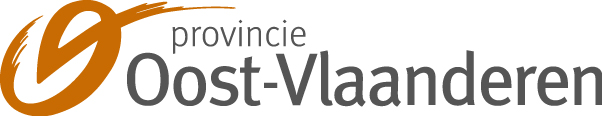 Aanvraag van een subsidie in het kader van landschapsbeheer door verenigingen van land- en tuinbouwersAanvraag van een subsidie in het kader van landschapsbeheer door verenigingen van land- en tuinbouwersAanvraag van een subsidie in het kader van landschapsbeheer door verenigingen van land- en tuinbouwersAanvraag van een subsidie in het kader van landschapsbeheer door verenigingen van land- en tuinbouwersAanvraag van een subsidie in het kader van landschapsbeheer door verenigingen van land- en tuinbouwersAanvraag van een subsidie in het kader van landschapsbeheer door verenigingen van land- en tuinbouwersAanvraag van een subsidie in het kader van landschapsbeheer door verenigingen van land- en tuinbouwersAanvraag van een subsidie in het kader van landschapsbeheer door verenigingen van land- en tuinbouwersAanvraag van een subsidie in het kader van landschapsbeheer door verenigingen van land- en tuinbouwersAanvraag van een subsidie in het kader van landschapsbeheer door verenigingen van land- en tuinbouwersAanvraag van een subsidie in het kader van landschapsbeheer door verenigingen van land- en tuinbouwersAanvraag van een subsidie in het kader van landschapsbeheer door verenigingen van land- en tuinbouwersAanvraag van een subsidie in het kader van landschapsbeheer door verenigingen van land- en tuinbouwersAanvraag van een subsidie in het kader van landschapsbeheer door verenigingen van land- en tuinbouwersAanvraag van een subsidie in het kader van landschapsbeheer door verenigingen van land- en tuinbouwersAanvraag van een subsidie in het kader van landschapsbeheer door verenigingen van land- en tuinbouwersAanvraag van een subsidie in het kader van landschapsbeheer door verenigingen van land- en tuinbouwersAanvraag van een subsidie in het kader van landschapsbeheer door verenigingen van land- en tuinbouwersAanvraag van een subsidie in het kader van landschapsbeheer door verenigingen van land- en tuinbouwersAanvraag van een subsidie in het kader van landschapsbeheer door verenigingen van land- en tuinbouwersAanvraag van een subsidie in het kader van landschapsbeheer door verenigingen van land- en tuinbouwersAanvraag van een subsidie in het kader van landschapsbeheer door verenigingen van land- en tuinbouwersAanvraag van een subsidie in het kader van landschapsbeheer door verenigingen van land- en tuinbouwersAanvraag van een subsidie in het kader van landschapsbeheer door verenigingen van land- en tuinbouwersAanvraag van een subsidie in het kader van landschapsbeheer door verenigingen van land- en tuinbouwersAanvraag van een subsidie in het kader van landschapsbeheer door verenigingen van land- en tuinbouwersAanvraag van een subsidie in het kader van landschapsbeheer door verenigingen van land- en tuinbouwersAanvraag van een subsidie in het kader van landschapsbeheer door verenigingen van land- en tuinbouwersAanvraag van een subsidie in het kader van landschapsbeheer door verenigingen van land- en tuinbouwersDeputatie van de Provincie Oost-Vlaanderenp/a dienst Landbouw en PlattelandGouvernementstraat 1
9000 GENTtel. 09 267 86 79e-mail: landbouw@oost-vlaanderen.beDeputatie van de Provincie Oost-Vlaanderenp/a dienst Landbouw en PlattelandGouvernementstraat 1
9000 GENTtel. 09 267 86 79e-mail: landbouw@oost-vlaanderen.beDeputatie van de Provincie Oost-Vlaanderenp/a dienst Landbouw en PlattelandGouvernementstraat 1
9000 GENTtel. 09 267 86 79e-mail: landbouw@oost-vlaanderen.beDeputatie van de Provincie Oost-Vlaanderenp/a dienst Landbouw en PlattelandGouvernementstraat 1
9000 GENTtel. 09 267 86 79e-mail: landbouw@oost-vlaanderen.beDeputatie van de Provincie Oost-Vlaanderenp/a dienst Landbouw en PlattelandGouvernementstraat 1
9000 GENTtel. 09 267 86 79e-mail: landbouw@oost-vlaanderen.beDeputatie van de Provincie Oost-Vlaanderenp/a dienst Landbouw en PlattelandGouvernementstraat 1
9000 GENTtel. 09 267 86 79e-mail: landbouw@oost-vlaanderen.beDeputatie van de Provincie Oost-Vlaanderenp/a dienst Landbouw en PlattelandGouvernementstraat 1
9000 GENTtel. 09 267 86 79e-mail: landbouw@oost-vlaanderen.beDeputatie van de Provincie Oost-Vlaanderenp/a dienst Landbouw en PlattelandGouvernementstraat 1
9000 GENTtel. 09 267 86 79e-mail: landbouw@oost-vlaanderen.beDeputatie van de Provincie Oost-Vlaanderenp/a dienst Landbouw en PlattelandGouvernementstraat 1
9000 GENTtel. 09 267 86 79e-mail: landbouw@oost-vlaanderen.beDeputatie van de Provincie Oost-Vlaanderenp/a dienst Landbouw en PlattelandGouvernementstraat 1
9000 GENTtel. 09 267 86 79e-mail: landbouw@oost-vlaanderen.beDeputatie van de Provincie Oost-Vlaanderenp/a dienst Landbouw en PlattelandGouvernementstraat 1
9000 GENTtel. 09 267 86 79e-mail: landbouw@oost-vlaanderen.beDeputatie van de Provincie Oost-Vlaanderenp/a dienst Landbouw en PlattelandGouvernementstraat 1
9000 GENTtel. 09 267 86 79e-mail: landbouw@oost-vlaanderen.beDeputatie van de Provincie Oost-Vlaanderenp/a dienst Landbouw en PlattelandGouvernementstraat 1
9000 GENTtel. 09 267 86 79e-mail: landbouw@oost-vlaanderen.beDeputatie van de Provincie Oost-Vlaanderenp/a dienst Landbouw en PlattelandGouvernementstraat 1
9000 GENTtel. 09 267 86 79e-mail: landbouw@oost-vlaanderen.beDeputatie van de Provincie Oost-Vlaanderenp/a dienst Landbouw en PlattelandGouvernementstraat 1
9000 GENTtel. 09 267 86 79e-mail: landbouw@oost-vlaanderen.beDeputatie van de Provincie Oost-Vlaanderenp/a dienst Landbouw en PlattelandGouvernementstraat 1
9000 GENTtel. 09 267 86 79e-mail: landbouw@oost-vlaanderen.beDeputatie van de Provincie Oost-Vlaanderenp/a dienst Landbouw en PlattelandGouvernementstraat 1
9000 GENTtel. 09 267 86 79e-mail: landbouw@oost-vlaanderen.beDeputatie van de Provincie Oost-Vlaanderenp/a dienst Landbouw en PlattelandGouvernementstraat 1
9000 GENTtel. 09 267 86 79e-mail: landbouw@oost-vlaanderen.beDeputatie van de Provincie Oost-Vlaanderenp/a dienst Landbouw en PlattelandGouvernementstraat 1
9000 GENTtel. 09 267 86 79e-mail: landbouw@oost-vlaanderen.beDeputatie van de Provincie Oost-Vlaanderenp/a dienst Landbouw en PlattelandGouvernementstraat 1
9000 GENTtel. 09 267 86 79e-mail: landbouw@oost-vlaanderen.beDeputatie van de Provincie Oost-Vlaanderenp/a dienst Landbouw en PlattelandGouvernementstraat 1
9000 GENTtel. 09 267 86 79e-mail: landbouw@oost-vlaanderen.beDeputatie van de Provincie Oost-Vlaanderenp/a dienst Landbouw en PlattelandGouvernementstraat 1
9000 GENTtel. 09 267 86 79e-mail: landbouw@oost-vlaanderen.beDeputatie van de Provincie Oost-Vlaanderenp/a dienst Landbouw en PlattelandGouvernementstraat 1
9000 GENTtel. 09 267 86 79e-mail: landbouw@oost-vlaanderen.beDeputatie van de Provincie Oost-Vlaanderenp/a dienst Landbouw en PlattelandGouvernementstraat 1
9000 GENTtel. 09 267 86 79e-mail: landbouw@oost-vlaanderen.beDeputatie van de Provincie Oost-Vlaanderenp/a dienst Landbouw en PlattelandGouvernementstraat 1
9000 GENTtel. 09 267 86 79e-mail: landbouw@oost-vlaanderen.beDeputatie van de Provincie Oost-Vlaanderenp/a dienst Landbouw en PlattelandGouvernementstraat 1
9000 GENTtel. 09 267 86 79e-mail: landbouw@oost-vlaanderen.beDeputatie van de Provincie Oost-Vlaanderenp/a dienst Landbouw en PlattelandGouvernementstraat 1
9000 GENTtel. 09 267 86 79e-mail: landbouw@oost-vlaanderen.beDeputatie van de Provincie Oost-Vlaanderenp/a dienst Landbouw en PlattelandGouvernementstraat 1
9000 GENTtel. 09 267 86 79e-mail: landbouw@oost-vlaanderen.beDeputatie van de Provincie Oost-Vlaanderenp/a dienst Landbouw en PlattelandGouvernementstraat 1
9000 GENTtel. 09 267 86 79e-mail: landbouw@oost-vlaanderen.beIn te vullen door de 
behandelende afdelingIn te vullen door de 
behandelende afdelingIn te vullen door de 
behandelende afdelingIn te vullen door de 
behandelende afdelingIn te vullen door de 
behandelende afdelingIn te vullen door de 
behandelende afdelingIn te vullen door de 
behandelende afdelingIn te vullen door de 
behandelende afdelingIn te vullen door de 
behandelende afdelingIn te vullen door de 
behandelende afdelingIn te vullen door de 
behandelende afdelingIn te vullen door de 
behandelende afdelingDeputatie van de Provincie Oost-Vlaanderenp/a dienst Landbouw en PlattelandGouvernementstraat 1
9000 GENTtel. 09 267 86 79e-mail: landbouw@oost-vlaanderen.beDeputatie van de Provincie Oost-Vlaanderenp/a dienst Landbouw en PlattelandGouvernementstraat 1
9000 GENTtel. 09 267 86 79e-mail: landbouw@oost-vlaanderen.beDeputatie van de Provincie Oost-Vlaanderenp/a dienst Landbouw en PlattelandGouvernementstraat 1
9000 GENTtel. 09 267 86 79e-mail: landbouw@oost-vlaanderen.beDeputatie van de Provincie Oost-Vlaanderenp/a dienst Landbouw en PlattelandGouvernementstraat 1
9000 GENTtel. 09 267 86 79e-mail: landbouw@oost-vlaanderen.beDeputatie van de Provincie Oost-Vlaanderenp/a dienst Landbouw en PlattelandGouvernementstraat 1
9000 GENTtel. 09 267 86 79e-mail: landbouw@oost-vlaanderen.beDeputatie van de Provincie Oost-Vlaanderenp/a dienst Landbouw en PlattelandGouvernementstraat 1
9000 GENTtel. 09 267 86 79e-mail: landbouw@oost-vlaanderen.beDeputatie van de Provincie Oost-Vlaanderenp/a dienst Landbouw en PlattelandGouvernementstraat 1
9000 GENTtel. 09 267 86 79e-mail: landbouw@oost-vlaanderen.beDeputatie van de Provincie Oost-Vlaanderenp/a dienst Landbouw en PlattelandGouvernementstraat 1
9000 GENTtel. 09 267 86 79e-mail: landbouw@oost-vlaanderen.beDeputatie van de Provincie Oost-Vlaanderenp/a dienst Landbouw en PlattelandGouvernementstraat 1
9000 GENTtel. 09 267 86 79e-mail: landbouw@oost-vlaanderen.beDeputatie van de Provincie Oost-Vlaanderenp/a dienst Landbouw en PlattelandGouvernementstraat 1
9000 GENTtel. 09 267 86 79e-mail: landbouw@oost-vlaanderen.beDeputatie van de Provincie Oost-Vlaanderenp/a dienst Landbouw en PlattelandGouvernementstraat 1
9000 GENTtel. 09 267 86 79e-mail: landbouw@oost-vlaanderen.beDeputatie van de Provincie Oost-Vlaanderenp/a dienst Landbouw en PlattelandGouvernementstraat 1
9000 GENTtel. 09 267 86 79e-mail: landbouw@oost-vlaanderen.beDeputatie van de Provincie Oost-Vlaanderenp/a dienst Landbouw en PlattelandGouvernementstraat 1
9000 GENTtel. 09 267 86 79e-mail: landbouw@oost-vlaanderen.beDeputatie van de Provincie Oost-Vlaanderenp/a dienst Landbouw en PlattelandGouvernementstraat 1
9000 GENTtel. 09 267 86 79e-mail: landbouw@oost-vlaanderen.beDeputatie van de Provincie Oost-Vlaanderenp/a dienst Landbouw en PlattelandGouvernementstraat 1
9000 GENTtel. 09 267 86 79e-mail: landbouw@oost-vlaanderen.beDeputatie van de Provincie Oost-Vlaanderenp/a dienst Landbouw en PlattelandGouvernementstraat 1
9000 GENTtel. 09 267 86 79e-mail: landbouw@oost-vlaanderen.beDeputatie van de Provincie Oost-Vlaanderenp/a dienst Landbouw en PlattelandGouvernementstraat 1
9000 GENTtel. 09 267 86 79e-mail: landbouw@oost-vlaanderen.beDeputatie van de Provincie Oost-Vlaanderenp/a dienst Landbouw en PlattelandGouvernementstraat 1
9000 GENTtel. 09 267 86 79e-mail: landbouw@oost-vlaanderen.beDeputatie van de Provincie Oost-Vlaanderenp/a dienst Landbouw en PlattelandGouvernementstraat 1
9000 GENTtel. 09 267 86 79e-mail: landbouw@oost-vlaanderen.beDeputatie van de Provincie Oost-Vlaanderenp/a dienst Landbouw en PlattelandGouvernementstraat 1
9000 GENTtel. 09 267 86 79e-mail: landbouw@oost-vlaanderen.beDeputatie van de Provincie Oost-Vlaanderenp/a dienst Landbouw en PlattelandGouvernementstraat 1
9000 GENTtel. 09 267 86 79e-mail: landbouw@oost-vlaanderen.beDeputatie van de Provincie Oost-Vlaanderenp/a dienst Landbouw en PlattelandGouvernementstraat 1
9000 GENTtel. 09 267 86 79e-mail: landbouw@oost-vlaanderen.beDeputatie van de Provincie Oost-Vlaanderenp/a dienst Landbouw en PlattelandGouvernementstraat 1
9000 GENTtel. 09 267 86 79e-mail: landbouw@oost-vlaanderen.beDeputatie van de Provincie Oost-Vlaanderenp/a dienst Landbouw en PlattelandGouvernementstraat 1
9000 GENTtel. 09 267 86 79e-mail: landbouw@oost-vlaanderen.beDeputatie van de Provincie Oost-Vlaanderenp/a dienst Landbouw en PlattelandGouvernementstraat 1
9000 GENTtel. 09 267 86 79e-mail: landbouw@oost-vlaanderen.beDeputatie van de Provincie Oost-Vlaanderenp/a dienst Landbouw en PlattelandGouvernementstraat 1
9000 GENTtel. 09 267 86 79e-mail: landbouw@oost-vlaanderen.beDeputatie van de Provincie Oost-Vlaanderenp/a dienst Landbouw en PlattelandGouvernementstraat 1
9000 GENTtel. 09 267 86 79e-mail: landbouw@oost-vlaanderen.beDeputatie van de Provincie Oost-Vlaanderenp/a dienst Landbouw en PlattelandGouvernementstraat 1
9000 GENTtel. 09 267 86 79e-mail: landbouw@oost-vlaanderen.beDeputatie van de Provincie Oost-Vlaanderenp/a dienst Landbouw en PlattelandGouvernementstraat 1
9000 GENTtel. 09 267 86 79e-mail: landbouw@oost-vlaanderen.beontvangstdatum:ontvangstdatum:ontvangstdatum:ontvangstdatum:ontvangstdatum:ontvangstdatum:ontvangstdatum:ontvangstdatum:ontvangstdatum:ontvangstdatum:ontvangstdatum:ontvangstdatum:Deputatie van de Provincie Oost-Vlaanderenp/a dienst Landbouw en PlattelandGouvernementstraat 1
9000 GENTtel. 09 267 86 79e-mail: landbouw@oost-vlaanderen.beDeputatie van de Provincie Oost-Vlaanderenp/a dienst Landbouw en PlattelandGouvernementstraat 1
9000 GENTtel. 09 267 86 79e-mail: landbouw@oost-vlaanderen.beDeputatie van de Provincie Oost-Vlaanderenp/a dienst Landbouw en PlattelandGouvernementstraat 1
9000 GENTtel. 09 267 86 79e-mail: landbouw@oost-vlaanderen.beDeputatie van de Provincie Oost-Vlaanderenp/a dienst Landbouw en PlattelandGouvernementstraat 1
9000 GENTtel. 09 267 86 79e-mail: landbouw@oost-vlaanderen.beDeputatie van de Provincie Oost-Vlaanderenp/a dienst Landbouw en PlattelandGouvernementstraat 1
9000 GENTtel. 09 267 86 79e-mail: landbouw@oost-vlaanderen.beDeputatie van de Provincie Oost-Vlaanderenp/a dienst Landbouw en PlattelandGouvernementstraat 1
9000 GENTtel. 09 267 86 79e-mail: landbouw@oost-vlaanderen.beDeputatie van de Provincie Oost-Vlaanderenp/a dienst Landbouw en PlattelandGouvernementstraat 1
9000 GENTtel. 09 267 86 79e-mail: landbouw@oost-vlaanderen.beDeputatie van de Provincie Oost-Vlaanderenp/a dienst Landbouw en PlattelandGouvernementstraat 1
9000 GENTtel. 09 267 86 79e-mail: landbouw@oost-vlaanderen.beDeputatie van de Provincie Oost-Vlaanderenp/a dienst Landbouw en PlattelandGouvernementstraat 1
9000 GENTtel. 09 267 86 79e-mail: landbouw@oost-vlaanderen.beDeputatie van de Provincie Oost-Vlaanderenp/a dienst Landbouw en PlattelandGouvernementstraat 1
9000 GENTtel. 09 267 86 79e-mail: landbouw@oost-vlaanderen.beDeputatie van de Provincie Oost-Vlaanderenp/a dienst Landbouw en PlattelandGouvernementstraat 1
9000 GENTtel. 09 267 86 79e-mail: landbouw@oost-vlaanderen.beDeputatie van de Provincie Oost-Vlaanderenp/a dienst Landbouw en PlattelandGouvernementstraat 1
9000 GENTtel. 09 267 86 79e-mail: landbouw@oost-vlaanderen.beDeputatie van de Provincie Oost-Vlaanderenp/a dienst Landbouw en PlattelandGouvernementstraat 1
9000 GENTtel. 09 267 86 79e-mail: landbouw@oost-vlaanderen.beDeputatie van de Provincie Oost-Vlaanderenp/a dienst Landbouw en PlattelandGouvernementstraat 1
9000 GENTtel. 09 267 86 79e-mail: landbouw@oost-vlaanderen.beDeputatie van de Provincie Oost-Vlaanderenp/a dienst Landbouw en PlattelandGouvernementstraat 1
9000 GENTtel. 09 267 86 79e-mail: landbouw@oost-vlaanderen.beDeputatie van de Provincie Oost-Vlaanderenp/a dienst Landbouw en PlattelandGouvernementstraat 1
9000 GENTtel. 09 267 86 79e-mail: landbouw@oost-vlaanderen.beDeputatie van de Provincie Oost-Vlaanderenp/a dienst Landbouw en PlattelandGouvernementstraat 1
9000 GENTtel. 09 267 86 79e-mail: landbouw@oost-vlaanderen.beDeputatie van de Provincie Oost-Vlaanderenp/a dienst Landbouw en PlattelandGouvernementstraat 1
9000 GENTtel. 09 267 86 79e-mail: landbouw@oost-vlaanderen.beDeputatie van de Provincie Oost-Vlaanderenp/a dienst Landbouw en PlattelandGouvernementstraat 1
9000 GENTtel. 09 267 86 79e-mail: landbouw@oost-vlaanderen.beDeputatie van de Provincie Oost-Vlaanderenp/a dienst Landbouw en PlattelandGouvernementstraat 1
9000 GENTtel. 09 267 86 79e-mail: landbouw@oost-vlaanderen.beDeputatie van de Provincie Oost-Vlaanderenp/a dienst Landbouw en PlattelandGouvernementstraat 1
9000 GENTtel. 09 267 86 79e-mail: landbouw@oost-vlaanderen.beDeputatie van de Provincie Oost-Vlaanderenp/a dienst Landbouw en PlattelandGouvernementstraat 1
9000 GENTtel. 09 267 86 79e-mail: landbouw@oost-vlaanderen.beDeputatie van de Provincie Oost-Vlaanderenp/a dienst Landbouw en PlattelandGouvernementstraat 1
9000 GENTtel. 09 267 86 79e-mail: landbouw@oost-vlaanderen.beDeputatie van de Provincie Oost-Vlaanderenp/a dienst Landbouw en PlattelandGouvernementstraat 1
9000 GENTtel. 09 267 86 79e-mail: landbouw@oost-vlaanderen.beDeputatie van de Provincie Oost-Vlaanderenp/a dienst Landbouw en PlattelandGouvernementstraat 1
9000 GENTtel. 09 267 86 79e-mail: landbouw@oost-vlaanderen.beDeputatie van de Provincie Oost-Vlaanderenp/a dienst Landbouw en PlattelandGouvernementstraat 1
9000 GENTtel. 09 267 86 79e-mail: landbouw@oost-vlaanderen.beDeputatie van de Provincie Oost-Vlaanderenp/a dienst Landbouw en PlattelandGouvernementstraat 1
9000 GENTtel. 09 267 86 79e-mail: landbouw@oost-vlaanderen.beDeputatie van de Provincie Oost-Vlaanderenp/a dienst Landbouw en PlattelandGouvernementstraat 1
9000 GENTtel. 09 267 86 79e-mail: landbouw@oost-vlaanderen.beDeputatie van de Provincie Oost-Vlaanderenp/a dienst Landbouw en PlattelandGouvernementstraat 1
9000 GENTtel. 09 267 86 79e-mail: landbouw@oost-vlaanderen.bedossiernummer:dossiernummer:dossiernummer:dossiernummer:dossiernummer:dossiernummer:dossiernummer:dossiernummer:dossiernummer:dossiernummer:dossiernummer:dossiernummer:Deputatie van de Provincie Oost-Vlaanderenp/a dienst Landbouw en PlattelandGouvernementstraat 1
9000 GENTtel. 09 267 86 79e-mail: landbouw@oost-vlaanderen.beDeputatie van de Provincie Oost-Vlaanderenp/a dienst Landbouw en PlattelandGouvernementstraat 1
9000 GENTtel. 09 267 86 79e-mail: landbouw@oost-vlaanderen.beDeputatie van de Provincie Oost-Vlaanderenp/a dienst Landbouw en PlattelandGouvernementstraat 1
9000 GENTtel. 09 267 86 79e-mail: landbouw@oost-vlaanderen.beDeputatie van de Provincie Oost-Vlaanderenp/a dienst Landbouw en PlattelandGouvernementstraat 1
9000 GENTtel. 09 267 86 79e-mail: landbouw@oost-vlaanderen.beDeputatie van de Provincie Oost-Vlaanderenp/a dienst Landbouw en PlattelandGouvernementstraat 1
9000 GENTtel. 09 267 86 79e-mail: landbouw@oost-vlaanderen.beDeputatie van de Provincie Oost-Vlaanderenp/a dienst Landbouw en PlattelandGouvernementstraat 1
9000 GENTtel. 09 267 86 79e-mail: landbouw@oost-vlaanderen.beDeputatie van de Provincie Oost-Vlaanderenp/a dienst Landbouw en PlattelandGouvernementstraat 1
9000 GENTtel. 09 267 86 79e-mail: landbouw@oost-vlaanderen.beDeputatie van de Provincie Oost-Vlaanderenp/a dienst Landbouw en PlattelandGouvernementstraat 1
9000 GENTtel. 09 267 86 79e-mail: landbouw@oost-vlaanderen.beDeputatie van de Provincie Oost-Vlaanderenp/a dienst Landbouw en PlattelandGouvernementstraat 1
9000 GENTtel. 09 267 86 79e-mail: landbouw@oost-vlaanderen.beDeputatie van de Provincie Oost-Vlaanderenp/a dienst Landbouw en PlattelandGouvernementstraat 1
9000 GENTtel. 09 267 86 79e-mail: landbouw@oost-vlaanderen.beDeputatie van de Provincie Oost-Vlaanderenp/a dienst Landbouw en PlattelandGouvernementstraat 1
9000 GENTtel. 09 267 86 79e-mail: landbouw@oost-vlaanderen.beDeputatie van de Provincie Oost-Vlaanderenp/a dienst Landbouw en PlattelandGouvernementstraat 1
9000 GENTtel. 09 267 86 79e-mail: landbouw@oost-vlaanderen.beDeputatie van de Provincie Oost-Vlaanderenp/a dienst Landbouw en PlattelandGouvernementstraat 1
9000 GENTtel. 09 267 86 79e-mail: landbouw@oost-vlaanderen.beDeputatie van de Provincie Oost-Vlaanderenp/a dienst Landbouw en PlattelandGouvernementstraat 1
9000 GENTtel. 09 267 86 79e-mail: landbouw@oost-vlaanderen.beDeputatie van de Provincie Oost-Vlaanderenp/a dienst Landbouw en PlattelandGouvernementstraat 1
9000 GENTtel. 09 267 86 79e-mail: landbouw@oost-vlaanderen.beDeputatie van de Provincie Oost-Vlaanderenp/a dienst Landbouw en PlattelandGouvernementstraat 1
9000 GENTtel. 09 267 86 79e-mail: landbouw@oost-vlaanderen.beDeputatie van de Provincie Oost-Vlaanderenp/a dienst Landbouw en PlattelandGouvernementstraat 1
9000 GENTtel. 09 267 86 79e-mail: landbouw@oost-vlaanderen.beDeputatie van de Provincie Oost-Vlaanderenp/a dienst Landbouw en PlattelandGouvernementstraat 1
9000 GENTtel. 09 267 86 79e-mail: landbouw@oost-vlaanderen.beDeputatie van de Provincie Oost-Vlaanderenp/a dienst Landbouw en PlattelandGouvernementstraat 1
9000 GENTtel. 09 267 86 79e-mail: landbouw@oost-vlaanderen.beDeputatie van de Provincie Oost-Vlaanderenp/a dienst Landbouw en PlattelandGouvernementstraat 1
9000 GENTtel. 09 267 86 79e-mail: landbouw@oost-vlaanderen.beDeputatie van de Provincie Oost-Vlaanderenp/a dienst Landbouw en PlattelandGouvernementstraat 1
9000 GENTtel. 09 267 86 79e-mail: landbouw@oost-vlaanderen.beDeputatie van de Provincie Oost-Vlaanderenp/a dienst Landbouw en PlattelandGouvernementstraat 1
9000 GENTtel. 09 267 86 79e-mail: landbouw@oost-vlaanderen.beDeputatie van de Provincie Oost-Vlaanderenp/a dienst Landbouw en PlattelandGouvernementstraat 1
9000 GENTtel. 09 267 86 79e-mail: landbouw@oost-vlaanderen.beDeputatie van de Provincie Oost-Vlaanderenp/a dienst Landbouw en PlattelandGouvernementstraat 1
9000 GENTtel. 09 267 86 79e-mail: landbouw@oost-vlaanderen.beDeputatie van de Provincie Oost-Vlaanderenp/a dienst Landbouw en PlattelandGouvernementstraat 1
9000 GENTtel. 09 267 86 79e-mail: landbouw@oost-vlaanderen.beDeputatie van de Provincie Oost-Vlaanderenp/a dienst Landbouw en PlattelandGouvernementstraat 1
9000 GENTtel. 09 267 86 79e-mail: landbouw@oost-vlaanderen.beDeputatie van de Provincie Oost-Vlaanderenp/a dienst Landbouw en PlattelandGouvernementstraat 1
9000 GENTtel. 09 267 86 79e-mail: landbouw@oost-vlaanderen.beDeputatie van de Provincie Oost-Vlaanderenp/a dienst Landbouw en PlattelandGouvernementstraat 1
9000 GENTtel. 09 267 86 79e-mail: landbouw@oost-vlaanderen.beDeputatie van de Provincie Oost-Vlaanderenp/a dienst Landbouw en PlattelandGouvernementstraat 1
9000 GENTtel. 09 267 86 79e-mail: landbouw@oost-vlaanderen.beWaarvoor dient dit formulier?Met dit formulier vraagt u een subsidie aan voor initiatieven rond landschapsbeheer door verenigingen van land- en tuinbouwers.Waarvoor dient dit formulier?Met dit formulier vraagt u een subsidie aan voor initiatieven rond landschapsbeheer door verenigingen van land- en tuinbouwers.Waarvoor dient dit formulier?Met dit formulier vraagt u een subsidie aan voor initiatieven rond landschapsbeheer door verenigingen van land- en tuinbouwers.Waarvoor dient dit formulier?Met dit formulier vraagt u een subsidie aan voor initiatieven rond landschapsbeheer door verenigingen van land- en tuinbouwers.Waarvoor dient dit formulier?Met dit formulier vraagt u een subsidie aan voor initiatieven rond landschapsbeheer door verenigingen van land- en tuinbouwers.Waarvoor dient dit formulier?Met dit formulier vraagt u een subsidie aan voor initiatieven rond landschapsbeheer door verenigingen van land- en tuinbouwers.Waarvoor dient dit formulier?Met dit formulier vraagt u een subsidie aan voor initiatieven rond landschapsbeheer door verenigingen van land- en tuinbouwers.Waarvoor dient dit formulier?Met dit formulier vraagt u een subsidie aan voor initiatieven rond landschapsbeheer door verenigingen van land- en tuinbouwers.Waarvoor dient dit formulier?Met dit formulier vraagt u een subsidie aan voor initiatieven rond landschapsbeheer door verenigingen van land- en tuinbouwers.Waarvoor dient dit formulier?Met dit formulier vraagt u een subsidie aan voor initiatieven rond landschapsbeheer door verenigingen van land- en tuinbouwers.Waarvoor dient dit formulier?Met dit formulier vraagt u een subsidie aan voor initiatieven rond landschapsbeheer door verenigingen van land- en tuinbouwers.Waarvoor dient dit formulier?Met dit formulier vraagt u een subsidie aan voor initiatieven rond landschapsbeheer door verenigingen van land- en tuinbouwers.Waarvoor dient dit formulier?Met dit formulier vraagt u een subsidie aan voor initiatieven rond landschapsbeheer door verenigingen van land- en tuinbouwers.Waarvoor dient dit formulier?Met dit formulier vraagt u een subsidie aan voor initiatieven rond landschapsbeheer door verenigingen van land- en tuinbouwers.Waarvoor dient dit formulier?Met dit formulier vraagt u een subsidie aan voor initiatieven rond landschapsbeheer door verenigingen van land- en tuinbouwers.Waarvoor dient dit formulier?Met dit formulier vraagt u een subsidie aan voor initiatieven rond landschapsbeheer door verenigingen van land- en tuinbouwers.Waarvoor dient dit formulier?Met dit formulier vraagt u een subsidie aan voor initiatieven rond landschapsbeheer door verenigingen van land- en tuinbouwers.Waarvoor dient dit formulier?Met dit formulier vraagt u een subsidie aan voor initiatieven rond landschapsbeheer door verenigingen van land- en tuinbouwers.Waarvoor dient dit formulier?Met dit formulier vraagt u een subsidie aan voor initiatieven rond landschapsbeheer door verenigingen van land- en tuinbouwers.Waarvoor dient dit formulier?Met dit formulier vraagt u een subsidie aan voor initiatieven rond landschapsbeheer door verenigingen van land- en tuinbouwers.Waarvoor dient dit formulier?Met dit formulier vraagt u een subsidie aan voor initiatieven rond landschapsbeheer door verenigingen van land- en tuinbouwers.Waarvoor dient dit formulier?Met dit formulier vraagt u een subsidie aan voor initiatieven rond landschapsbeheer door verenigingen van land- en tuinbouwers.Waarvoor dient dit formulier?Met dit formulier vraagt u een subsidie aan voor initiatieven rond landschapsbeheer door verenigingen van land- en tuinbouwers.Waarvoor dient dit formulier?Met dit formulier vraagt u een subsidie aan voor initiatieven rond landschapsbeheer door verenigingen van land- en tuinbouwers.Waarvoor dient dit formulier?Met dit formulier vraagt u een subsidie aan voor initiatieven rond landschapsbeheer door verenigingen van land- en tuinbouwers.Waarvoor dient dit formulier?Met dit formulier vraagt u een subsidie aan voor initiatieven rond landschapsbeheer door verenigingen van land- en tuinbouwers.Waarvoor dient dit formulier?Met dit formulier vraagt u een subsidie aan voor initiatieven rond landschapsbeheer door verenigingen van land- en tuinbouwers.Waarvoor dient dit formulier?Met dit formulier vraagt u een subsidie aan voor initiatieven rond landschapsbeheer door verenigingen van land- en tuinbouwers.Waarvoor dient dit formulier?Met dit formulier vraagt u een subsidie aan voor initiatieven rond landschapsbeheer door verenigingen van land- en tuinbouwers.Waarvoor dient dit formulier?Met dit formulier vraagt u een subsidie aan voor initiatieven rond landschapsbeheer door verenigingen van land- en tuinbouwers.Waarvoor dient dit formulier?Met dit formulier vraagt u een subsidie aan voor initiatieven rond landschapsbeheer door verenigingen van land- en tuinbouwers.Waarvoor dient dit formulier?Met dit formulier vraagt u een subsidie aan voor initiatieven rond landschapsbeheer door verenigingen van land- en tuinbouwers.Waarvoor dient dit formulier?Met dit formulier vraagt u een subsidie aan voor initiatieven rond landschapsbeheer door verenigingen van land- en tuinbouwers.Waarvoor dient dit formulier?Met dit formulier vraagt u een subsidie aan voor initiatieven rond landschapsbeheer door verenigingen van land- en tuinbouwers.Waarvoor dient dit formulier?Met dit formulier vraagt u een subsidie aan voor initiatieven rond landschapsbeheer door verenigingen van land- en tuinbouwers.Waarvoor dient dit formulier?Met dit formulier vraagt u een subsidie aan voor initiatieven rond landschapsbeheer door verenigingen van land- en tuinbouwers.Waarvoor dient dit formulier?Met dit formulier vraagt u een subsidie aan voor initiatieven rond landschapsbeheer door verenigingen van land- en tuinbouwers.Waarvoor dient dit formulier?Met dit formulier vraagt u een subsidie aan voor initiatieven rond landschapsbeheer door verenigingen van land- en tuinbouwers.Waarvoor dient dit formulier?Met dit formulier vraagt u een subsidie aan voor initiatieven rond landschapsbeheer door verenigingen van land- en tuinbouwers.Waarvoor dient dit formulier?Met dit formulier vraagt u een subsidie aan voor initiatieven rond landschapsbeheer door verenigingen van land- en tuinbouwers.Waarvoor dient dit formulier?Met dit formulier vraagt u een subsidie aan voor initiatieven rond landschapsbeheer door verenigingen van land- en tuinbouwers.Waarvoor dient dit formulier?Met dit formulier vraagt u een subsidie aan voor initiatieven rond landschapsbeheer door verenigingen van land- en tuinbouwers.Waarvoor dient dit formulier?Met dit formulier vraagt u een subsidie aan voor initiatieven rond landschapsbeheer door verenigingen van land- en tuinbouwers.SubsidiereglementAlle informatie en voorwaarden voor subsidie kan u terugvinden in het subsidiereglement zelf. Dit is raadpleegbaar via www.oost-vlaanderen.be/landbouw of op te vragen bij de provincie (zie gegevens bovenaan).SubsidiereglementAlle informatie en voorwaarden voor subsidie kan u terugvinden in het subsidiereglement zelf. Dit is raadpleegbaar via www.oost-vlaanderen.be/landbouw of op te vragen bij de provincie (zie gegevens bovenaan).SubsidiereglementAlle informatie en voorwaarden voor subsidie kan u terugvinden in het subsidiereglement zelf. Dit is raadpleegbaar via www.oost-vlaanderen.be/landbouw of op te vragen bij de provincie (zie gegevens bovenaan).SubsidiereglementAlle informatie en voorwaarden voor subsidie kan u terugvinden in het subsidiereglement zelf. Dit is raadpleegbaar via www.oost-vlaanderen.be/landbouw of op te vragen bij de provincie (zie gegevens bovenaan).SubsidiereglementAlle informatie en voorwaarden voor subsidie kan u terugvinden in het subsidiereglement zelf. Dit is raadpleegbaar via www.oost-vlaanderen.be/landbouw of op te vragen bij de provincie (zie gegevens bovenaan).SubsidiereglementAlle informatie en voorwaarden voor subsidie kan u terugvinden in het subsidiereglement zelf. Dit is raadpleegbaar via www.oost-vlaanderen.be/landbouw of op te vragen bij de provincie (zie gegevens bovenaan).SubsidiereglementAlle informatie en voorwaarden voor subsidie kan u terugvinden in het subsidiereglement zelf. Dit is raadpleegbaar via www.oost-vlaanderen.be/landbouw of op te vragen bij de provincie (zie gegevens bovenaan).SubsidiereglementAlle informatie en voorwaarden voor subsidie kan u terugvinden in het subsidiereglement zelf. Dit is raadpleegbaar via www.oost-vlaanderen.be/landbouw of op te vragen bij de provincie (zie gegevens bovenaan).SubsidiereglementAlle informatie en voorwaarden voor subsidie kan u terugvinden in het subsidiereglement zelf. Dit is raadpleegbaar via www.oost-vlaanderen.be/landbouw of op te vragen bij de provincie (zie gegevens bovenaan).SubsidiereglementAlle informatie en voorwaarden voor subsidie kan u terugvinden in het subsidiereglement zelf. Dit is raadpleegbaar via www.oost-vlaanderen.be/landbouw of op te vragen bij de provincie (zie gegevens bovenaan).SubsidiereglementAlle informatie en voorwaarden voor subsidie kan u terugvinden in het subsidiereglement zelf. Dit is raadpleegbaar via www.oost-vlaanderen.be/landbouw of op te vragen bij de provincie (zie gegevens bovenaan).SubsidiereglementAlle informatie en voorwaarden voor subsidie kan u terugvinden in het subsidiereglement zelf. Dit is raadpleegbaar via www.oost-vlaanderen.be/landbouw of op te vragen bij de provincie (zie gegevens bovenaan).SubsidiereglementAlle informatie en voorwaarden voor subsidie kan u terugvinden in het subsidiereglement zelf. Dit is raadpleegbaar via www.oost-vlaanderen.be/landbouw of op te vragen bij de provincie (zie gegevens bovenaan).SubsidiereglementAlle informatie en voorwaarden voor subsidie kan u terugvinden in het subsidiereglement zelf. Dit is raadpleegbaar via www.oost-vlaanderen.be/landbouw of op te vragen bij de provincie (zie gegevens bovenaan).SubsidiereglementAlle informatie en voorwaarden voor subsidie kan u terugvinden in het subsidiereglement zelf. Dit is raadpleegbaar via www.oost-vlaanderen.be/landbouw of op te vragen bij de provincie (zie gegevens bovenaan).SubsidiereglementAlle informatie en voorwaarden voor subsidie kan u terugvinden in het subsidiereglement zelf. Dit is raadpleegbaar via www.oost-vlaanderen.be/landbouw of op te vragen bij de provincie (zie gegevens bovenaan).SubsidiereglementAlle informatie en voorwaarden voor subsidie kan u terugvinden in het subsidiereglement zelf. Dit is raadpleegbaar via www.oost-vlaanderen.be/landbouw of op te vragen bij de provincie (zie gegevens bovenaan).SubsidiereglementAlle informatie en voorwaarden voor subsidie kan u terugvinden in het subsidiereglement zelf. Dit is raadpleegbaar via www.oost-vlaanderen.be/landbouw of op te vragen bij de provincie (zie gegevens bovenaan).SubsidiereglementAlle informatie en voorwaarden voor subsidie kan u terugvinden in het subsidiereglement zelf. Dit is raadpleegbaar via www.oost-vlaanderen.be/landbouw of op te vragen bij de provincie (zie gegevens bovenaan).SubsidiereglementAlle informatie en voorwaarden voor subsidie kan u terugvinden in het subsidiereglement zelf. Dit is raadpleegbaar via www.oost-vlaanderen.be/landbouw of op te vragen bij de provincie (zie gegevens bovenaan).SubsidiereglementAlle informatie en voorwaarden voor subsidie kan u terugvinden in het subsidiereglement zelf. Dit is raadpleegbaar via www.oost-vlaanderen.be/landbouw of op te vragen bij de provincie (zie gegevens bovenaan).SubsidiereglementAlle informatie en voorwaarden voor subsidie kan u terugvinden in het subsidiereglement zelf. Dit is raadpleegbaar via www.oost-vlaanderen.be/landbouw of op te vragen bij de provincie (zie gegevens bovenaan).SubsidiereglementAlle informatie en voorwaarden voor subsidie kan u terugvinden in het subsidiereglement zelf. Dit is raadpleegbaar via www.oost-vlaanderen.be/landbouw of op te vragen bij de provincie (zie gegevens bovenaan).SubsidiereglementAlle informatie en voorwaarden voor subsidie kan u terugvinden in het subsidiereglement zelf. Dit is raadpleegbaar via www.oost-vlaanderen.be/landbouw of op te vragen bij de provincie (zie gegevens bovenaan).SubsidiereglementAlle informatie en voorwaarden voor subsidie kan u terugvinden in het subsidiereglement zelf. Dit is raadpleegbaar via www.oost-vlaanderen.be/landbouw of op te vragen bij de provincie (zie gegevens bovenaan).SubsidiereglementAlle informatie en voorwaarden voor subsidie kan u terugvinden in het subsidiereglement zelf. Dit is raadpleegbaar via www.oost-vlaanderen.be/landbouw of op te vragen bij de provincie (zie gegevens bovenaan).SubsidiereglementAlle informatie en voorwaarden voor subsidie kan u terugvinden in het subsidiereglement zelf. Dit is raadpleegbaar via www.oost-vlaanderen.be/landbouw of op te vragen bij de provincie (zie gegevens bovenaan).SubsidiereglementAlle informatie en voorwaarden voor subsidie kan u terugvinden in het subsidiereglement zelf. Dit is raadpleegbaar via www.oost-vlaanderen.be/landbouw of op te vragen bij de provincie (zie gegevens bovenaan).SubsidiereglementAlle informatie en voorwaarden voor subsidie kan u terugvinden in het subsidiereglement zelf. Dit is raadpleegbaar via www.oost-vlaanderen.be/landbouw of op te vragen bij de provincie (zie gegevens bovenaan).SubsidiereglementAlle informatie en voorwaarden voor subsidie kan u terugvinden in het subsidiereglement zelf. Dit is raadpleegbaar via www.oost-vlaanderen.be/landbouw of op te vragen bij de provincie (zie gegevens bovenaan).SubsidiereglementAlle informatie en voorwaarden voor subsidie kan u terugvinden in het subsidiereglement zelf. Dit is raadpleegbaar via www.oost-vlaanderen.be/landbouw of op te vragen bij de provincie (zie gegevens bovenaan).SubsidiereglementAlle informatie en voorwaarden voor subsidie kan u terugvinden in het subsidiereglement zelf. Dit is raadpleegbaar via www.oost-vlaanderen.be/landbouw of op te vragen bij de provincie (zie gegevens bovenaan).SubsidiereglementAlle informatie en voorwaarden voor subsidie kan u terugvinden in het subsidiereglement zelf. Dit is raadpleegbaar via www.oost-vlaanderen.be/landbouw of op te vragen bij de provincie (zie gegevens bovenaan).SubsidiereglementAlle informatie en voorwaarden voor subsidie kan u terugvinden in het subsidiereglement zelf. Dit is raadpleegbaar via www.oost-vlaanderen.be/landbouw of op te vragen bij de provincie (zie gegevens bovenaan).SubsidiereglementAlle informatie en voorwaarden voor subsidie kan u terugvinden in het subsidiereglement zelf. Dit is raadpleegbaar via www.oost-vlaanderen.be/landbouw of op te vragen bij de provincie (zie gegevens bovenaan).SubsidiereglementAlle informatie en voorwaarden voor subsidie kan u terugvinden in het subsidiereglement zelf. Dit is raadpleegbaar via www.oost-vlaanderen.be/landbouw of op te vragen bij de provincie (zie gegevens bovenaan).SubsidiereglementAlle informatie en voorwaarden voor subsidie kan u terugvinden in het subsidiereglement zelf. Dit is raadpleegbaar via www.oost-vlaanderen.be/landbouw of op te vragen bij de provincie (zie gegevens bovenaan).SubsidiereglementAlle informatie en voorwaarden voor subsidie kan u terugvinden in het subsidiereglement zelf. Dit is raadpleegbaar via www.oost-vlaanderen.be/landbouw of op te vragen bij de provincie (zie gegevens bovenaan).SubsidiereglementAlle informatie en voorwaarden voor subsidie kan u terugvinden in het subsidiereglement zelf. Dit is raadpleegbaar via www.oost-vlaanderen.be/landbouw of op te vragen bij de provincie (zie gegevens bovenaan).SubsidiereglementAlle informatie en voorwaarden voor subsidie kan u terugvinden in het subsidiereglement zelf. Dit is raadpleegbaar via www.oost-vlaanderen.be/landbouw of op te vragen bij de provincie (zie gegevens bovenaan).SubsidiereglementAlle informatie en voorwaarden voor subsidie kan u terugvinden in het subsidiereglement zelf. Dit is raadpleegbaar via www.oost-vlaanderen.be/landbouw of op te vragen bij de provincie (zie gegevens bovenaan).SubsidiereglementAlle informatie en voorwaarden voor subsidie kan u terugvinden in het subsidiereglement zelf. Dit is raadpleegbaar via www.oost-vlaanderen.be/landbouw of op te vragen bij de provincie (zie gegevens bovenaan).SubsidiereglementAlle informatie en voorwaarden voor subsidie kan u terugvinden in het subsidiereglement zelf. Dit is raadpleegbaar via www.oost-vlaanderen.be/landbouw of op te vragen bij de provincie (zie gegevens bovenaan).Algemene gegevensAlgemene gegevensAlgemene gegevensAlgemene gegevensAlgemene gegevensAlgemene gegevensAlgemene gegevensAlgemene gegevensAlgemene gegevensAlgemene gegevensAlgemene gegevensAlgemene gegevensAlgemene gegevensAlgemene gegevensAlgemene gegevensAlgemene gegevensAlgemene gegevensAlgemene gegevensAlgemene gegevensAlgemene gegevensAlgemene gegevensAlgemene gegevensAlgemene gegevensAlgemene gegevensAlgemene gegevensAlgemene gegevensAlgemene gegevensAlgemene gegevensAlgemene gegevensAlgemene gegevensAlgemene gegevensAlgemene gegevensAlgemene gegevensAlgemene gegevensAlgemene gegevensAlgemene gegevensAlgemene gegevensAlgemene gegevensAlgemene gegevensAlgemene gegevensAlgemene gegevensAlgemene gegevensAlgemene gegevensGegevens van de aanvragerGegevens van de aanvragerGegevens van de aanvragerGegevens van de aanvragerGegevens van de aanvragerGegevens van de aanvragerGegevens van de aanvragerGegevens van de aanvragerGegevens van de aanvragerGegevens van de aanvragerGegevens van de aanvragerGegevens van de aanvragerGegevens van de aanvragerGegevens van de aanvragerGegevens van de aanvragerGegevens van de aanvragerGegevens van de aanvragerGegevens van de aanvragerGegevens van de aanvragerGegevens van de aanvragerGegevens van de aanvragerGegevens van de aanvragerGegevens van de aanvragerGegevens van de aanvragerGegevens van de aanvragerGegevens van de aanvragerGegevens van de aanvragerGegevens van de aanvragerGegevens van de aanvragerGegevens van de aanvragerGegevens van de aanvragerGegevens van de aanvragerGegevens van de aanvragerGegevens van de aanvragerGegevens van de aanvragerGegevens van de aanvragerGegevens van de aanvragerGegevens van de aanvragerGegevens van de aanvragerGegevens van de aanvragerGegevens van de aanvragerGegevens van de aanvragerGegevens van de aanvrager111Vul hieronder de gegevens van de organisatie inVul hieronder de gegevens van de organisatie inVul hieronder de gegevens van de organisatie inVul hieronder de gegevens van de organisatie inVul hieronder de gegevens van de organisatie inVul hieronder de gegevens van de organisatie inVul hieronder de gegevens van de organisatie inVul hieronder de gegevens van de organisatie inVul hieronder de gegevens van de organisatie inVul hieronder de gegevens van de organisatie inVul hieronder de gegevens van de organisatie inVul hieronder de gegevens van de organisatie inVul hieronder de gegevens van de organisatie inVul hieronder de gegevens van de organisatie inVul hieronder de gegevens van de organisatie inVul hieronder de gegevens van de organisatie inVul hieronder de gegevens van de organisatie inVul hieronder de gegevens van de organisatie inVul hieronder de gegevens van de organisatie inVul hieronder de gegevens van de organisatie inVul hieronder de gegevens van de organisatie inVul hieronder de gegevens van de organisatie inVul hieronder de gegevens van de organisatie inVul hieronder de gegevens van de organisatie inVul hieronder de gegevens van de organisatie inVul hieronder de gegevens van de organisatie inVul hieronder de gegevens van de organisatie inVul hieronder de gegevens van de organisatie inVul hieronder de gegevens van de organisatie inVul hieronder de gegevens van de organisatie inVul hieronder de gegevens van de organisatie inVul hieronder de gegevens van de organisatie inVul hieronder de gegevens van de organisatie inVul hieronder de gegevens van de organisatie inVul hieronder de gegevens van de organisatie inVul hieronder de gegevens van de organisatie inVul hieronder de gegevens van de organisatie inVul hieronder de gegevens van de organisatie inVul hieronder de gegevens van de organisatie inVul hieronder de gegevens van de organisatie inVul hieronder de gegevens van de organisatie inVul hieronder de gegevens van de organisatie inVul hieronder de gegevens van de organisatie innaamnaamrechtsvormrechtsvormstraat en nummerstraat en nummerpostnummer en gemeentepostnummer en gemeentenaam contactpersoonnaam contactpersoontelefoonnummertelefoonnummere-mailadrese-mailadreswebsitewebsiteondernemingsnummer ondernemingsnummer ondernemingsnummer ondernemingsnummer ....(indien van toepassing)(indien van toepassing)(indien van toepassing)(indien van toepassing)(indien van toepassing)(indien van toepassing)(indien van toepassing)(indien van toepassing)(indien van toepassing)(indien van toepassing)(indien van toepassing)(indien van toepassing)(indien van toepassing)(indien van toepassing)(indien van toepassing)(indien van toepassing)(indien van toepassing)(indien van toepassing)(indien van toepassing)222Geef het rekeningnummer van de vereniging opGeef het rekeningnummer van de vereniging opGeef het rekeningnummer van de vereniging opGeef het rekeningnummer van de vereniging opGeef het rekeningnummer van de vereniging opGeef het rekeningnummer van de vereniging opGeef het rekeningnummer van de vereniging opGeef het rekeningnummer van de vereniging opGeef het rekeningnummer van de vereniging opGeef het rekeningnummer van de vereniging opGeef het rekeningnummer van de vereniging opGeef het rekeningnummer van de vereniging opGeef het rekeningnummer van de vereniging opGeef het rekeningnummer van de vereniging opGeef het rekeningnummer van de vereniging opGeef het rekeningnummer van de vereniging opGeef het rekeningnummer van de vereniging opGeef het rekeningnummer van de vereniging opGeef het rekeningnummer van de vereniging opGeef het rekeningnummer van de vereniging opGeef het rekeningnummer van de vereniging opGeef het rekeningnummer van de vereniging opGeef het rekeningnummer van de vereniging opGeef het rekeningnummer van de vereniging opGeef het rekeningnummer van de vereniging opGeef het rekeningnummer van de vereniging opGeef het rekeningnummer van de vereniging opGeef het rekeningnummer van de vereniging opGeef het rekeningnummer van de vereniging opGeef het rekeningnummer van de vereniging opGeef het rekeningnummer van de vereniging opGeef het rekeningnummer van de vereniging opGeef het rekeningnummer van de vereniging opGeef het rekeningnummer van de vereniging opGeef het rekeningnummer van de vereniging opGeef het rekeningnummer van de vereniging opGeef het rekeningnummer van de vereniging opGeef het rekeningnummer van de vereniging opGeef het rekeningnummer van de vereniging opGeef het rekeningnummer van de vereniging opGeef het rekeningnummer van de vereniging opGeef het rekeningnummer van de vereniging opGeef het rekeningnummer van de vereniging opIBANIBANBBBEEBICBICop naam vanop naam vanstraat en nummerstraat en nummerpostnummer en gemeentepostnummer en gemeenteGegevens van het initiatiefGegevens van het initiatiefGegevens van het initiatiefGegevens van het initiatiefGegevens van het initiatiefGegevens van het initiatiefGegevens van het initiatiefGegevens van het initiatiefGegevens van het initiatiefGegevens van het initiatiefGegevens van het initiatiefGegevens van het initiatiefGegevens van het initiatiefGegevens van het initiatiefGegevens van het initiatiefGegevens van het initiatiefGegevens van het initiatiefGegevens van het initiatiefGegevens van het initiatiefGegevens van het initiatiefGegevens van het initiatiefGegevens van het initiatiefGegevens van het initiatiefGegevens van het initiatiefGegevens van het initiatiefGegevens van het initiatiefGegevens van het initiatiefGegevens van het initiatiefGegevens van het initiatiefGegevens van het initiatiefGegevens van het initiatiefGegevens van het initiatiefGegevens van het initiatiefGegevens van het initiatiefGegevens van het initiatiefGegevens van het initiatiefGegevens van het initiatiefGegevens van het initiatiefGegevens van het initiatiefGegevens van het initiatiefGegevens van het initiatiefGegevens van het initiatiefGegevens van het initiatief333Geef de naam van het initiatiefGeef de naam van het initiatiefGeef de naam van het initiatiefGeef de naam van het initiatiefGeef de naam van het initiatiefGeef de naam van het initiatiefGeef de naam van het initiatiefGeef de naam van het initiatiefGeef de naam van het initiatiefGeef de naam van het initiatiefGeef de naam van het initiatiefGeef de naam van het initiatiefGeef de naam van het initiatiefGeef de naam van het initiatiefGeef de naam van het initiatiefGeef de naam van het initiatiefGeef de naam van het initiatiefGeef de naam van het initiatiefGeef de naam van het initiatiefGeef de naam van het initiatiefGeef de naam van het initiatiefGeef de naam van het initiatiefGeef de naam van het initiatiefGeef de naam van het initiatiefGeef de naam van het initiatiefGeef de naam van het initiatiefGeef de naam van het initiatiefGeef de naam van het initiatiefGeef de naam van het initiatiefGeef de naam van het initiatiefGeef de naam van het initiatiefGeef de naam van het initiatiefGeef de naam van het initiatiefGeef de naam van het initiatiefGeef de naam van het initiatiefGeef de naam van het initiatiefGeef de naam van het initiatiefGeef de naam van het initiatiefGeef de naam van het initiatiefGeef de naam van het initiatiefGeef de naam van het initiatiefGeef de naam van het initiatiefGeef de naam van het initiatief444Omschrijf het initiatiefOmschrijf het initiatiefOmschrijf het initiatiefOmschrijf het initiatiefOmschrijf het initiatiefOmschrijf het initiatiefOmschrijf het initiatiefOmschrijf het initiatiefOmschrijf het initiatiefOmschrijf het initiatiefOmschrijf het initiatiefOmschrijf het initiatiefOmschrijf het initiatiefOmschrijf het initiatiefOmschrijf het initiatiefOmschrijf het initiatiefOmschrijf het initiatiefOmschrijf het initiatiefOmschrijf het initiatiefOmschrijf het initiatiefOmschrijf het initiatiefOmschrijf het initiatiefOmschrijf het initiatiefOmschrijf het initiatiefOmschrijf het initiatiefOmschrijf het initiatiefOmschrijf het initiatiefOmschrijf het initiatiefOmschrijf het initiatiefOmschrijf het initiatiefOmschrijf het initiatiefOmschrijf het initiatiefOmschrijf het initiatiefOmschrijf het initiatiefOmschrijf het initiatiefOmschrijf het initiatiefOmschrijf het initiatiefOmschrijf het initiatiefOmschrijf het initiatiefOmschrijf het initiatiefOmschrijf het initiatiefOmschrijf het initiatiefOmschrijf het initiatieflocatielocatielocatiestartdatumstartdatumstartdatumdoelgroepdoelgroepdoelgroepProgramma en doel van de activiteitenProgramma en doel van de activiteitenProgramma en doel van de activiteitenProgramma en doel van de activiteitenProgramma en doel van de activiteitenProgramma en doel van de activiteitenProgramma en doel van de activiteitenProgramma en doel van de activiteitenProgramma en doel van de activiteitenProgramma en doel van de activiteitenProgramma en doel van de activiteitenProgramma en doel van de activiteitenProgramma en doel van de activiteitenProgramma en doel van de activiteitenProgramma en doel van de activiteitenProgramma en doel van de activiteitenProgramma en doel van de activiteitenProgramma en doel van de activiteitenProgramma en doel van de activiteitenProgramma en doel van de activiteitenProgramma en doel van de activiteitenProgramma en doel van de activiteitenProgramma en doel van de activiteitenProgramma en doel van de activiteitenProgramma en doel van de activiteitenProgramma en doel van de activiteitenProgramma en doel van de activiteitenProgramma en doel van de activiteitenProgramma en doel van de activiteitenProgramma en doel van de activiteitenProgramma en doel van de activiteitenProgramma en doel van de activiteitenProgramma en doel van de activiteitenProgramma en doel van de activiteitenProgramma en doel van de activiteitenProgramma en doel van de activiteitenProgramma en doel van de activiteitenProgramma en doel van de activiteitenProgramma en doel van de activiteitenProgramma en doel van de activiteitenProgramma en doel van de activiteitenProgramma en doel van de activiteitenProgramma en doel van de activiteitenBeschrijf indien mogelijk betrokken partners, motiveer de meerwaarde en het vernieuwende van het initiatiefBeschrijf indien mogelijk betrokken partners, motiveer de meerwaarde en het vernieuwende van het initiatiefBeschrijf indien mogelijk betrokken partners, motiveer de meerwaarde en het vernieuwende van het initiatiefBeschrijf indien mogelijk betrokken partners, motiveer de meerwaarde en het vernieuwende van het initiatiefBeschrijf indien mogelijk betrokken partners, motiveer de meerwaarde en het vernieuwende van het initiatiefBeschrijf indien mogelijk betrokken partners, motiveer de meerwaarde en het vernieuwende van het initiatiefBeschrijf indien mogelijk betrokken partners, motiveer de meerwaarde en het vernieuwende van het initiatiefBeschrijf indien mogelijk betrokken partners, motiveer de meerwaarde en het vernieuwende van het initiatiefBeschrijf indien mogelijk betrokken partners, motiveer de meerwaarde en het vernieuwende van het initiatiefBeschrijf indien mogelijk betrokken partners, motiveer de meerwaarde en het vernieuwende van het initiatiefBeschrijf indien mogelijk betrokken partners, motiveer de meerwaarde en het vernieuwende van het initiatiefBeschrijf indien mogelijk betrokken partners, motiveer de meerwaarde en het vernieuwende van het initiatiefBeschrijf indien mogelijk betrokken partners, motiveer de meerwaarde en het vernieuwende van het initiatiefBeschrijf indien mogelijk betrokken partners, motiveer de meerwaarde en het vernieuwende van het initiatiefBeschrijf indien mogelijk betrokken partners, motiveer de meerwaarde en het vernieuwende van het initiatiefBeschrijf indien mogelijk betrokken partners, motiveer de meerwaarde en het vernieuwende van het initiatiefBeschrijf indien mogelijk betrokken partners, motiveer de meerwaarde en het vernieuwende van het initiatiefBeschrijf indien mogelijk betrokken partners, motiveer de meerwaarde en het vernieuwende van het initiatiefBeschrijf indien mogelijk betrokken partners, motiveer de meerwaarde en het vernieuwende van het initiatiefBeschrijf indien mogelijk betrokken partners, motiveer de meerwaarde en het vernieuwende van het initiatiefBeschrijf indien mogelijk betrokken partners, motiveer de meerwaarde en het vernieuwende van het initiatiefBeschrijf indien mogelijk betrokken partners, motiveer de meerwaarde en het vernieuwende van het initiatiefBeschrijf indien mogelijk betrokken partners, motiveer de meerwaarde en het vernieuwende van het initiatiefBeschrijf indien mogelijk betrokken partners, motiveer de meerwaarde en het vernieuwende van het initiatiefBeschrijf indien mogelijk betrokken partners, motiveer de meerwaarde en het vernieuwende van het initiatiefBeschrijf indien mogelijk betrokken partners, motiveer de meerwaarde en het vernieuwende van het initiatiefBeschrijf indien mogelijk betrokken partners, motiveer de meerwaarde en het vernieuwende van het initiatiefBeschrijf indien mogelijk betrokken partners, motiveer de meerwaarde en het vernieuwende van het initiatiefBeschrijf indien mogelijk betrokken partners, motiveer de meerwaarde en het vernieuwende van het initiatiefBeschrijf indien mogelijk betrokken partners, motiveer de meerwaarde en het vernieuwende van het initiatiefBeschrijf indien mogelijk betrokken partners, motiveer de meerwaarde en het vernieuwende van het initiatiefBeschrijf indien mogelijk betrokken partners, motiveer de meerwaarde en het vernieuwende van het initiatiefBeschrijf indien mogelijk betrokken partners, motiveer de meerwaarde en het vernieuwende van het initiatiefBeschrijf indien mogelijk betrokken partners, motiveer de meerwaarde en het vernieuwende van het initiatiefBeschrijf indien mogelijk betrokken partners, motiveer de meerwaarde en het vernieuwende van het initiatiefBeschrijf indien mogelijk betrokken partners, motiveer de meerwaarde en het vernieuwende van het initiatiefBeschrijf indien mogelijk betrokken partners, motiveer de meerwaarde en het vernieuwende van het initiatiefBeschrijf indien mogelijk betrokken partners, motiveer de meerwaarde en het vernieuwende van het initiatiefBeschrijf indien mogelijk betrokken partners, motiveer de meerwaarde en het vernieuwende van het initiatiefBeschrijf indien mogelijk betrokken partners, motiveer de meerwaarde en het vernieuwende van het initiatiefBeschrijf indien mogelijk betrokken partners, motiveer de meerwaarde en het vernieuwende van het initiatiefBeschrijf indien mogelijk betrokken partners, motiveer de meerwaarde en het vernieuwende van het initiatiefBeschrijf indien mogelijk betrokken partners, motiveer de meerwaarde en het vernieuwende van het initiatief555Geef een raming van de kosten van het initiatiefGeef een raming van de kosten van het initiatiefGeef een raming van de kosten van het initiatiefGeef een raming van de kosten van het initiatiefGeef een raming van de kosten van het initiatiefGeef een raming van de kosten van het initiatiefGeef een raming van de kosten van het initiatiefGeef een raming van de kosten van het initiatiefGeef een raming van de kosten van het initiatiefGeef een raming van de kosten van het initiatiefGeef een raming van de kosten van het initiatiefGeef een raming van de kosten van het initiatiefGeef een raming van de kosten van het initiatiefGeef een raming van de kosten van het initiatiefGeef een raming van de kosten van het initiatiefGeef een raming van de kosten van het initiatiefGeef een raming van de kosten van het initiatiefGeef een raming van de kosten van het initiatiefGeef een raming van de kosten van het initiatiefGeef een raming van de kosten van het initiatiefGeef een raming van de kosten van het initiatiefGeef een raming van de kosten van het initiatiefGeef een raming van de kosten van het initiatiefGeef een raming van de kosten van het initiatiefGeef een raming van de kosten van het initiatiefGeef een raming van de kosten van het initiatiefGeef een raming van de kosten van het initiatiefGeef een raming van de kosten van het initiatiefGeef een raming van de kosten van het initiatiefGeef een raming van de kosten van het initiatiefGeef een raming van de kosten van het initiatiefGeef een raming van de kosten van het initiatiefGeef een raming van de kosten van het initiatiefGeef een raming van de kosten van het initiatiefGeef een raming van de kosten van het initiatiefGeef een raming van de kosten van het initiatiefGeef een raming van de kosten van het initiatiefGeef een raming van de kosten van het initiatiefGeef een raming van de kosten van het initiatiefGeef een raming van de kosten van het initiatiefGeef een raming van de kosten van het initiatiefGeef een raming van de kosten van het initiatiefGeef een raming van de kosten van het initiatiefInkomstenInkomstenInkomstenInkomstenInkomstenInkomstenInkomstenBedrag in EURBedrag in EURBedrag in EURBedrag in EURBedrag in EURBedrag in EURBedrag in EURBedrag in EURBedrag in EURBedrag in EURBedrag in EURBedrag in EURBedrag in EURBedrag in EURBedrag in EURBedrag in EURBedrag in EURTotaalTotaalTotaalTotaalTotaalTotaalTotaalUitgavenUitgavenUitgavenUitgavenUitgavenUitgavenUitgavenBedrag in EURBedrag in EURBedrag in EURBedrag in EURBedrag in EURBedrag in EURBedrag in EURBedrag in EURBedrag in EURBedrag in EURBedrag in EURBedrag in EURBedrag in EURBedrag in EURBedrag in EURBedrag in EURBedrag in EURTotaalTotaalTotaalTotaalTotaalTotaalTotaalAan wie bezorgt u dit formulier?Aan wie bezorgt u dit formulier?Aan wie bezorgt u dit formulier?Aan wie bezorgt u dit formulier?Aan wie bezorgt u dit formulier?Aan wie bezorgt u dit formulier?Aan wie bezorgt u dit formulier?Aan wie bezorgt u dit formulier?Aan wie bezorgt u dit formulier?Aan wie bezorgt u dit formulier?Aan wie bezorgt u dit formulier?Aan wie bezorgt u dit formulier?Aan wie bezorgt u dit formulier?Aan wie bezorgt u dit formulier?Aan wie bezorgt u dit formulier?Aan wie bezorgt u dit formulier?Aan wie bezorgt u dit formulier?Aan wie bezorgt u dit formulier?Aan wie bezorgt u dit formulier?Aan wie bezorgt u dit formulier?Aan wie bezorgt u dit formulier?Aan wie bezorgt u dit formulier?Aan wie bezorgt u dit formulier?Aan wie bezorgt u dit formulier?Aan wie bezorgt u dit formulier?Aan wie bezorgt u dit formulier?Aan wie bezorgt u dit formulier?Aan wie bezorgt u dit formulier?Aan wie bezorgt u dit formulier?Aan wie bezorgt u dit formulier?Aan wie bezorgt u dit formulier?Aan wie bezorgt u dit formulier?Aan wie bezorgt u dit formulier?Aan wie bezorgt u dit formulier?Aan wie bezorgt u dit formulier?Aan wie bezorgt u dit formulier?Aan wie bezorgt u dit formulier?Aan wie bezorgt u dit formulier?Aan wie bezorgt u dit formulier?Aan wie bezorgt u dit formulier?Aan wie bezorgt u dit formulier?Aan wie bezorgt u dit formulier?Aan wie bezorgt u dit formulier?Aan wie bezorgt u dit formulier?666Bezorg dit formulier voor aanvang van het initiatief aan:Bezorg dit formulier voor aanvang van het initiatief aan:Bezorg dit formulier voor aanvang van het initiatief aan:Bezorg dit formulier voor aanvang van het initiatief aan:Bezorg dit formulier voor aanvang van het initiatief aan:Bezorg dit formulier voor aanvang van het initiatief aan:Bezorg dit formulier voor aanvang van het initiatief aan:Bezorg dit formulier voor aanvang van het initiatief aan:Bezorg dit formulier voor aanvang van het initiatief aan:Bezorg dit formulier voor aanvang van het initiatief aan:Bezorg dit formulier voor aanvang van het initiatief aan:Bezorg dit formulier voor aanvang van het initiatief aan:Bezorg dit formulier voor aanvang van het initiatief aan:Bezorg dit formulier voor aanvang van het initiatief aan:Bezorg dit formulier voor aanvang van het initiatief aan:Bezorg dit formulier voor aanvang van het initiatief aan:Bezorg dit formulier voor aanvang van het initiatief aan:Bezorg dit formulier voor aanvang van het initiatief aan:Bezorg dit formulier voor aanvang van het initiatief aan:Bezorg dit formulier voor aanvang van het initiatief aan:Bezorg dit formulier voor aanvang van het initiatief aan:Bezorg dit formulier voor aanvang van het initiatief aan:Bezorg dit formulier voor aanvang van het initiatief aan:Bezorg dit formulier voor aanvang van het initiatief aan:Bezorg dit formulier voor aanvang van het initiatief aan:Bezorg dit formulier voor aanvang van het initiatief aan:Bezorg dit formulier voor aanvang van het initiatief aan:Bezorg dit formulier voor aanvang van het initiatief aan:Bezorg dit formulier voor aanvang van het initiatief aan:Bezorg dit formulier voor aanvang van het initiatief aan:Bezorg dit formulier voor aanvang van het initiatief aan:Bezorg dit formulier voor aanvang van het initiatief aan:Bezorg dit formulier voor aanvang van het initiatief aan:Bezorg dit formulier voor aanvang van het initiatief aan:Bezorg dit formulier voor aanvang van het initiatief aan:Bezorg dit formulier voor aanvang van het initiatief aan:Bezorg dit formulier voor aanvang van het initiatief aan:Bezorg dit formulier voor aanvang van het initiatief aan:Bezorg dit formulier voor aanvang van het initiatief aan:Bezorg dit formulier voor aanvang van het initiatief aan:Bezorg dit formulier voor aanvang van het initiatief aan:Bezorg dit formulier voor aanvang van het initiatief aan:Bezorg dit formulier voor aanvang van het initiatief aan:Deputatie van de Provincie Oost-Vlaanderenp/a dienst Landbouw en PlattelandGouvernementstraat 1
9000 GENTDeputatie van de Provincie Oost-Vlaanderenp/a dienst Landbouw en PlattelandGouvernementstraat 1
9000 GENTDeputatie van de Provincie Oost-Vlaanderenp/a dienst Landbouw en PlattelandGouvernementstraat 1
9000 GENTDeputatie van de Provincie Oost-Vlaanderenp/a dienst Landbouw en PlattelandGouvernementstraat 1
9000 GENTDeputatie van de Provincie Oost-Vlaanderenp/a dienst Landbouw en PlattelandGouvernementstraat 1
9000 GENTDeputatie van de Provincie Oost-Vlaanderenp/a dienst Landbouw en PlattelandGouvernementstraat 1
9000 GENTDeputatie van de Provincie Oost-Vlaanderenp/a dienst Landbouw en PlattelandGouvernementstraat 1
9000 GENTDeputatie van de Provincie Oost-Vlaanderenp/a dienst Landbouw en PlattelandGouvernementstraat 1
9000 GENTDeputatie van de Provincie Oost-Vlaanderenp/a dienst Landbouw en PlattelandGouvernementstraat 1
9000 GENTDeputatie van de Provincie Oost-Vlaanderenp/a dienst Landbouw en PlattelandGouvernementstraat 1
9000 GENTDeputatie van de Provincie Oost-Vlaanderenp/a dienst Landbouw en PlattelandGouvernementstraat 1
9000 GENTDeputatie van de Provincie Oost-Vlaanderenp/a dienst Landbouw en PlattelandGouvernementstraat 1
9000 GENTDeputatie van de Provincie Oost-Vlaanderenp/a dienst Landbouw en PlattelandGouvernementstraat 1
9000 GENTDeputatie van de Provincie Oost-Vlaanderenp/a dienst Landbouw en PlattelandGouvernementstraat 1
9000 GENTDeputatie van de Provincie Oost-Vlaanderenp/a dienst Landbouw en PlattelandGouvernementstraat 1
9000 GENTDeputatie van de Provincie Oost-Vlaanderenp/a dienst Landbouw en PlattelandGouvernementstraat 1
9000 GENTDeputatie van de Provincie Oost-Vlaanderenp/a dienst Landbouw en PlattelandGouvernementstraat 1
9000 GENTDeputatie van de Provincie Oost-Vlaanderenp/a dienst Landbouw en PlattelandGouvernementstraat 1
9000 GENTDeputatie van de Provincie Oost-Vlaanderenp/a dienst Landbouw en PlattelandGouvernementstraat 1
9000 GENTDeputatie van de Provincie Oost-Vlaanderenp/a dienst Landbouw en PlattelandGouvernementstraat 1
9000 GENTDeputatie van de Provincie Oost-Vlaanderenp/a dienst Landbouw en PlattelandGouvernementstraat 1
9000 GENTDeputatie van de Provincie Oost-Vlaanderenp/a dienst Landbouw en PlattelandGouvernementstraat 1
9000 GENTDeputatie van de Provincie Oost-Vlaanderenp/a dienst Landbouw en PlattelandGouvernementstraat 1
9000 GENTDeputatie van de Provincie Oost-Vlaanderenp/a dienst Landbouw en PlattelandGouvernementstraat 1
9000 GENTDeputatie van de Provincie Oost-Vlaanderenp/a dienst Landbouw en PlattelandGouvernementstraat 1
9000 GENTDeputatie van de Provincie Oost-Vlaanderenp/a dienst Landbouw en PlattelandGouvernementstraat 1
9000 GENTDeputatie van de Provincie Oost-Vlaanderenp/a dienst Landbouw en PlattelandGouvernementstraat 1
9000 GENTDeputatie van de Provincie Oost-Vlaanderenp/a dienst Landbouw en PlattelandGouvernementstraat 1
9000 GENTDeputatie van de Provincie Oost-Vlaanderenp/a dienst Landbouw en PlattelandGouvernementstraat 1
9000 GENTDeputatie van de Provincie Oost-Vlaanderenp/a dienst Landbouw en PlattelandGouvernementstraat 1
9000 GENTDeputatie van de Provincie Oost-Vlaanderenp/a dienst Landbouw en PlattelandGouvernementstraat 1
9000 GENTDeputatie van de Provincie Oost-Vlaanderenp/a dienst Landbouw en PlattelandGouvernementstraat 1
9000 GENTDeputatie van de Provincie Oost-Vlaanderenp/a dienst Landbouw en PlattelandGouvernementstraat 1
9000 GENTDeputatie van de Provincie Oost-Vlaanderenp/a dienst Landbouw en PlattelandGouvernementstraat 1
9000 GENTDeputatie van de Provincie Oost-Vlaanderenp/a dienst Landbouw en PlattelandGouvernementstraat 1
9000 GENTDeputatie van de Provincie Oost-Vlaanderenp/a dienst Landbouw en PlattelandGouvernementstraat 1
9000 GENTDeputatie van de Provincie Oost-Vlaanderenp/a dienst Landbouw en PlattelandGouvernementstraat 1
9000 GENTDeputatie van de Provincie Oost-Vlaanderenp/a dienst Landbouw en PlattelandGouvernementstraat 1
9000 GENTDeputatie van de Provincie Oost-Vlaanderenp/a dienst Landbouw en PlattelandGouvernementstraat 1
9000 GENTDeputatie van de Provincie Oost-Vlaanderenp/a dienst Landbouw en PlattelandGouvernementstraat 1
9000 GENTDeputatie van de Provincie Oost-Vlaanderenp/a dienst Landbouw en PlattelandGouvernementstraat 1
9000 GENTDeputatie van de Provincie Oost-Vlaanderenp/a dienst Landbouw en PlattelandGouvernementstraat 1
9000 GENTDeputatie van de Provincie Oost-Vlaanderenp/a dienst Landbouw en PlattelandGouvernementstraat 1
9000 GENTBij te voegen bewijsstukkenBij te voegen bewijsstukkenBij te voegen bewijsstukkenBij te voegen bewijsstukkenBij te voegen bewijsstukkenBij te voegen bewijsstukkenBij te voegen bewijsstukkenBij te voegen bewijsstukkenBij te voegen bewijsstukkenBij te voegen bewijsstukkenBij te voegen bewijsstukkenBij te voegen bewijsstukkenBij te voegen bewijsstukkenBij te voegen bewijsstukkenBij te voegen bewijsstukkenBij te voegen bewijsstukkenBij te voegen bewijsstukkenBij te voegen bewijsstukkenBij te voegen bewijsstukkenBij te voegen bewijsstukkenBij te voegen bewijsstukkenBij te voegen bewijsstukkenBij te voegen bewijsstukkenBij te voegen bewijsstukkenBij te voegen bewijsstukkenBij te voegen bewijsstukkenBij te voegen bewijsstukkenBij te voegen bewijsstukkenBij te voegen bewijsstukkenBij te voegen bewijsstukkenBij te voegen bewijsstukkenBij te voegen bewijsstukkenBij te voegen bewijsstukkenBij te voegen bewijsstukkenBij te voegen bewijsstukkenBij te voegen bewijsstukkenBij te voegen bewijsstukkenBij te voegen bewijsstukkenBij te voegen bewijsstukkenBij te voegen bewijsstukkenBij te voegen bewijsstukkenBij te voegen bewijsstukkenBij te voegen bewijsstukkenBij te voegen bewijsstukken777Voeg bij uw aanvraag een ledenlijst van de aanvragende vereniging, een overzicht van de bestuursstructuren of een kopie van de statuten zoals neergelegd bij de griffie van de rechtbank van koophandel.Voeg bij uw aanvraag een ledenlijst van de aanvragende vereniging, een overzicht van de bestuursstructuren of een kopie van de statuten zoals neergelegd bij de griffie van de rechtbank van koophandel.Voeg bij uw aanvraag een ledenlijst van de aanvragende vereniging, een overzicht van de bestuursstructuren of een kopie van de statuten zoals neergelegd bij de griffie van de rechtbank van koophandel.Voeg bij uw aanvraag een ledenlijst van de aanvragende vereniging, een overzicht van de bestuursstructuren of een kopie van de statuten zoals neergelegd bij de griffie van de rechtbank van koophandel.Voeg bij uw aanvraag een ledenlijst van de aanvragende vereniging, een overzicht van de bestuursstructuren of een kopie van de statuten zoals neergelegd bij de griffie van de rechtbank van koophandel.Voeg bij uw aanvraag een ledenlijst van de aanvragende vereniging, een overzicht van de bestuursstructuren of een kopie van de statuten zoals neergelegd bij de griffie van de rechtbank van koophandel.Voeg bij uw aanvraag een ledenlijst van de aanvragende vereniging, een overzicht van de bestuursstructuren of een kopie van de statuten zoals neergelegd bij de griffie van de rechtbank van koophandel.Voeg bij uw aanvraag een ledenlijst van de aanvragende vereniging, een overzicht van de bestuursstructuren of een kopie van de statuten zoals neergelegd bij de griffie van de rechtbank van koophandel.Voeg bij uw aanvraag een ledenlijst van de aanvragende vereniging, een overzicht van de bestuursstructuren of een kopie van de statuten zoals neergelegd bij de griffie van de rechtbank van koophandel.Voeg bij uw aanvraag een ledenlijst van de aanvragende vereniging, een overzicht van de bestuursstructuren of een kopie van de statuten zoals neergelegd bij de griffie van de rechtbank van koophandel.Voeg bij uw aanvraag een ledenlijst van de aanvragende vereniging, een overzicht van de bestuursstructuren of een kopie van de statuten zoals neergelegd bij de griffie van de rechtbank van koophandel.Voeg bij uw aanvraag een ledenlijst van de aanvragende vereniging, een overzicht van de bestuursstructuren of een kopie van de statuten zoals neergelegd bij de griffie van de rechtbank van koophandel.Voeg bij uw aanvraag een ledenlijst van de aanvragende vereniging, een overzicht van de bestuursstructuren of een kopie van de statuten zoals neergelegd bij de griffie van de rechtbank van koophandel.Voeg bij uw aanvraag een ledenlijst van de aanvragende vereniging, een overzicht van de bestuursstructuren of een kopie van de statuten zoals neergelegd bij de griffie van de rechtbank van koophandel.Voeg bij uw aanvraag een ledenlijst van de aanvragende vereniging, een overzicht van de bestuursstructuren of een kopie van de statuten zoals neergelegd bij de griffie van de rechtbank van koophandel.Voeg bij uw aanvraag een ledenlijst van de aanvragende vereniging, een overzicht van de bestuursstructuren of een kopie van de statuten zoals neergelegd bij de griffie van de rechtbank van koophandel.Voeg bij uw aanvraag een ledenlijst van de aanvragende vereniging, een overzicht van de bestuursstructuren of een kopie van de statuten zoals neergelegd bij de griffie van de rechtbank van koophandel.Voeg bij uw aanvraag een ledenlijst van de aanvragende vereniging, een overzicht van de bestuursstructuren of een kopie van de statuten zoals neergelegd bij de griffie van de rechtbank van koophandel.Voeg bij uw aanvraag een ledenlijst van de aanvragende vereniging, een overzicht van de bestuursstructuren of een kopie van de statuten zoals neergelegd bij de griffie van de rechtbank van koophandel.Voeg bij uw aanvraag een ledenlijst van de aanvragende vereniging, een overzicht van de bestuursstructuren of een kopie van de statuten zoals neergelegd bij de griffie van de rechtbank van koophandel.Voeg bij uw aanvraag een ledenlijst van de aanvragende vereniging, een overzicht van de bestuursstructuren of een kopie van de statuten zoals neergelegd bij de griffie van de rechtbank van koophandel.Voeg bij uw aanvraag een ledenlijst van de aanvragende vereniging, een overzicht van de bestuursstructuren of een kopie van de statuten zoals neergelegd bij de griffie van de rechtbank van koophandel.Voeg bij uw aanvraag een ledenlijst van de aanvragende vereniging, een overzicht van de bestuursstructuren of een kopie van de statuten zoals neergelegd bij de griffie van de rechtbank van koophandel.Voeg bij uw aanvraag een ledenlijst van de aanvragende vereniging, een overzicht van de bestuursstructuren of een kopie van de statuten zoals neergelegd bij de griffie van de rechtbank van koophandel.Voeg bij uw aanvraag een ledenlijst van de aanvragende vereniging, een overzicht van de bestuursstructuren of een kopie van de statuten zoals neergelegd bij de griffie van de rechtbank van koophandel.Voeg bij uw aanvraag een ledenlijst van de aanvragende vereniging, een overzicht van de bestuursstructuren of een kopie van de statuten zoals neergelegd bij de griffie van de rechtbank van koophandel.Voeg bij uw aanvraag een ledenlijst van de aanvragende vereniging, een overzicht van de bestuursstructuren of een kopie van de statuten zoals neergelegd bij de griffie van de rechtbank van koophandel.Voeg bij uw aanvraag een ledenlijst van de aanvragende vereniging, een overzicht van de bestuursstructuren of een kopie van de statuten zoals neergelegd bij de griffie van de rechtbank van koophandel.Voeg bij uw aanvraag een ledenlijst van de aanvragende vereniging, een overzicht van de bestuursstructuren of een kopie van de statuten zoals neergelegd bij de griffie van de rechtbank van koophandel.Voeg bij uw aanvraag een ledenlijst van de aanvragende vereniging, een overzicht van de bestuursstructuren of een kopie van de statuten zoals neergelegd bij de griffie van de rechtbank van koophandel.Voeg bij uw aanvraag een ledenlijst van de aanvragende vereniging, een overzicht van de bestuursstructuren of een kopie van de statuten zoals neergelegd bij de griffie van de rechtbank van koophandel.Voeg bij uw aanvraag een ledenlijst van de aanvragende vereniging, een overzicht van de bestuursstructuren of een kopie van de statuten zoals neergelegd bij de griffie van de rechtbank van koophandel.Voeg bij uw aanvraag een ledenlijst van de aanvragende vereniging, een overzicht van de bestuursstructuren of een kopie van de statuten zoals neergelegd bij de griffie van de rechtbank van koophandel.Voeg bij uw aanvraag een ledenlijst van de aanvragende vereniging, een overzicht van de bestuursstructuren of een kopie van de statuten zoals neergelegd bij de griffie van de rechtbank van koophandel.Voeg bij uw aanvraag een ledenlijst van de aanvragende vereniging, een overzicht van de bestuursstructuren of een kopie van de statuten zoals neergelegd bij de griffie van de rechtbank van koophandel.Voeg bij uw aanvraag een ledenlijst van de aanvragende vereniging, een overzicht van de bestuursstructuren of een kopie van de statuten zoals neergelegd bij de griffie van de rechtbank van koophandel.Voeg bij uw aanvraag een ledenlijst van de aanvragende vereniging, een overzicht van de bestuursstructuren of een kopie van de statuten zoals neergelegd bij de griffie van de rechtbank van koophandel.Voeg bij uw aanvraag een ledenlijst van de aanvragende vereniging, een overzicht van de bestuursstructuren of een kopie van de statuten zoals neergelegd bij de griffie van de rechtbank van koophandel.Voeg bij uw aanvraag een ledenlijst van de aanvragende vereniging, een overzicht van de bestuursstructuren of een kopie van de statuten zoals neergelegd bij de griffie van de rechtbank van koophandel.Voeg bij uw aanvraag een ledenlijst van de aanvragende vereniging, een overzicht van de bestuursstructuren of een kopie van de statuten zoals neergelegd bij de griffie van de rechtbank van koophandel.Voeg bij uw aanvraag een ledenlijst van de aanvragende vereniging, een overzicht van de bestuursstructuren of een kopie van de statuten zoals neergelegd bij de griffie van de rechtbank van koophandel.Voeg bij uw aanvraag een ledenlijst van de aanvragende vereniging, een overzicht van de bestuursstructuren of een kopie van de statuten zoals neergelegd bij de griffie van de rechtbank van koophandel.Voeg bij uw aanvraag een ledenlijst van de aanvragende vereniging, een overzicht van de bestuursstructuren of een kopie van de statuten zoals neergelegd bij de griffie van de rechtbank van koophandel.Hoe gaat het verder met uw aanvraag?Hoe gaat het verder met uw aanvraag?Hoe gaat het verder met uw aanvraag?Hoe gaat het verder met uw aanvraag?Hoe gaat het verder met uw aanvraag?Hoe gaat het verder met uw aanvraag?Hoe gaat het verder met uw aanvraag?Hoe gaat het verder met uw aanvraag?Hoe gaat het verder met uw aanvraag?Hoe gaat het verder met uw aanvraag?Hoe gaat het verder met uw aanvraag?Hoe gaat het verder met uw aanvraag?Hoe gaat het verder met uw aanvraag?Hoe gaat het verder met uw aanvraag?Hoe gaat het verder met uw aanvraag?Hoe gaat het verder met uw aanvraag?Hoe gaat het verder met uw aanvraag?Hoe gaat het verder met uw aanvraag?Hoe gaat het verder met uw aanvraag?Hoe gaat het verder met uw aanvraag?Hoe gaat het verder met uw aanvraag?Hoe gaat het verder met uw aanvraag?Hoe gaat het verder met uw aanvraag?Hoe gaat het verder met uw aanvraag?Hoe gaat het verder met uw aanvraag?Hoe gaat het verder met uw aanvraag?Hoe gaat het verder met uw aanvraag?Hoe gaat het verder met uw aanvraag?Hoe gaat het verder met uw aanvraag?Hoe gaat het verder met uw aanvraag?Hoe gaat het verder met uw aanvraag?Hoe gaat het verder met uw aanvraag?Hoe gaat het verder met uw aanvraag?Hoe gaat het verder met uw aanvraag?Hoe gaat het verder met uw aanvraag?Hoe gaat het verder met uw aanvraag?Hoe gaat het verder met uw aanvraag?Hoe gaat het verder met uw aanvraag?Hoe gaat het verder met uw aanvraag?Hoe gaat het verder met uw aanvraag?Hoe gaat het verder met uw aanvraag?Hoe gaat het verder met uw aanvraag?Hoe gaat het verder met uw aanvraag?Hoe gaat het verder met uw aanvraag?888Na indiening van de aanvraag wordt u meegedeeld of het dossier voldoet aan de aanvraagcriteria zoals omschreven in artikel 3 van het reglement.  De ontvankelijke aanvragen, worden door de dienst Landbouw en Platteland voorgelegd aan de Deputatie, die beslist tot uitbetaling.Na indiening van de aanvraag wordt u meegedeeld of het dossier voldoet aan de aanvraagcriteria zoals omschreven in artikel 3 van het reglement.  De ontvankelijke aanvragen, worden door de dienst Landbouw en Platteland voorgelegd aan de Deputatie, die beslist tot uitbetaling.Na indiening van de aanvraag wordt u meegedeeld of het dossier voldoet aan de aanvraagcriteria zoals omschreven in artikel 3 van het reglement.  De ontvankelijke aanvragen, worden door de dienst Landbouw en Platteland voorgelegd aan de Deputatie, die beslist tot uitbetaling.Na indiening van de aanvraag wordt u meegedeeld of het dossier voldoet aan de aanvraagcriteria zoals omschreven in artikel 3 van het reglement.  De ontvankelijke aanvragen, worden door de dienst Landbouw en Platteland voorgelegd aan de Deputatie, die beslist tot uitbetaling.Na indiening van de aanvraag wordt u meegedeeld of het dossier voldoet aan de aanvraagcriteria zoals omschreven in artikel 3 van het reglement.  De ontvankelijke aanvragen, worden door de dienst Landbouw en Platteland voorgelegd aan de Deputatie, die beslist tot uitbetaling.Na indiening van de aanvraag wordt u meegedeeld of het dossier voldoet aan de aanvraagcriteria zoals omschreven in artikel 3 van het reglement.  De ontvankelijke aanvragen, worden door de dienst Landbouw en Platteland voorgelegd aan de Deputatie, die beslist tot uitbetaling.Na indiening van de aanvraag wordt u meegedeeld of het dossier voldoet aan de aanvraagcriteria zoals omschreven in artikel 3 van het reglement.  De ontvankelijke aanvragen, worden door de dienst Landbouw en Platteland voorgelegd aan de Deputatie, die beslist tot uitbetaling.Na indiening van de aanvraag wordt u meegedeeld of het dossier voldoet aan de aanvraagcriteria zoals omschreven in artikel 3 van het reglement.  De ontvankelijke aanvragen, worden door de dienst Landbouw en Platteland voorgelegd aan de Deputatie, die beslist tot uitbetaling.Na indiening van de aanvraag wordt u meegedeeld of het dossier voldoet aan de aanvraagcriteria zoals omschreven in artikel 3 van het reglement.  De ontvankelijke aanvragen, worden door de dienst Landbouw en Platteland voorgelegd aan de Deputatie, die beslist tot uitbetaling.Na indiening van de aanvraag wordt u meegedeeld of het dossier voldoet aan de aanvraagcriteria zoals omschreven in artikel 3 van het reglement.  De ontvankelijke aanvragen, worden door de dienst Landbouw en Platteland voorgelegd aan de Deputatie, die beslist tot uitbetaling.Na indiening van de aanvraag wordt u meegedeeld of het dossier voldoet aan de aanvraagcriteria zoals omschreven in artikel 3 van het reglement.  De ontvankelijke aanvragen, worden door de dienst Landbouw en Platteland voorgelegd aan de Deputatie, die beslist tot uitbetaling.Na indiening van de aanvraag wordt u meegedeeld of het dossier voldoet aan de aanvraagcriteria zoals omschreven in artikel 3 van het reglement.  De ontvankelijke aanvragen, worden door de dienst Landbouw en Platteland voorgelegd aan de Deputatie, die beslist tot uitbetaling.Na indiening van de aanvraag wordt u meegedeeld of het dossier voldoet aan de aanvraagcriteria zoals omschreven in artikel 3 van het reglement.  De ontvankelijke aanvragen, worden door de dienst Landbouw en Platteland voorgelegd aan de Deputatie, die beslist tot uitbetaling.Na indiening van de aanvraag wordt u meegedeeld of het dossier voldoet aan de aanvraagcriteria zoals omschreven in artikel 3 van het reglement.  De ontvankelijke aanvragen, worden door de dienst Landbouw en Platteland voorgelegd aan de Deputatie, die beslist tot uitbetaling.Na indiening van de aanvraag wordt u meegedeeld of het dossier voldoet aan de aanvraagcriteria zoals omschreven in artikel 3 van het reglement.  De ontvankelijke aanvragen, worden door de dienst Landbouw en Platteland voorgelegd aan de Deputatie, die beslist tot uitbetaling.Na indiening van de aanvraag wordt u meegedeeld of het dossier voldoet aan de aanvraagcriteria zoals omschreven in artikel 3 van het reglement.  De ontvankelijke aanvragen, worden door de dienst Landbouw en Platteland voorgelegd aan de Deputatie, die beslist tot uitbetaling.Na indiening van de aanvraag wordt u meegedeeld of het dossier voldoet aan de aanvraagcriteria zoals omschreven in artikel 3 van het reglement.  De ontvankelijke aanvragen, worden door de dienst Landbouw en Platteland voorgelegd aan de Deputatie, die beslist tot uitbetaling.Na indiening van de aanvraag wordt u meegedeeld of het dossier voldoet aan de aanvraagcriteria zoals omschreven in artikel 3 van het reglement.  De ontvankelijke aanvragen, worden door de dienst Landbouw en Platteland voorgelegd aan de Deputatie, die beslist tot uitbetaling.Na indiening van de aanvraag wordt u meegedeeld of het dossier voldoet aan de aanvraagcriteria zoals omschreven in artikel 3 van het reglement.  De ontvankelijke aanvragen, worden door de dienst Landbouw en Platteland voorgelegd aan de Deputatie, die beslist tot uitbetaling.Na indiening van de aanvraag wordt u meegedeeld of het dossier voldoet aan de aanvraagcriteria zoals omschreven in artikel 3 van het reglement.  De ontvankelijke aanvragen, worden door de dienst Landbouw en Platteland voorgelegd aan de Deputatie, die beslist tot uitbetaling.Na indiening van de aanvraag wordt u meegedeeld of het dossier voldoet aan de aanvraagcriteria zoals omschreven in artikel 3 van het reglement.  De ontvankelijke aanvragen, worden door de dienst Landbouw en Platteland voorgelegd aan de Deputatie, die beslist tot uitbetaling.Na indiening van de aanvraag wordt u meegedeeld of het dossier voldoet aan de aanvraagcriteria zoals omschreven in artikel 3 van het reglement.  De ontvankelijke aanvragen, worden door de dienst Landbouw en Platteland voorgelegd aan de Deputatie, die beslist tot uitbetaling.Na indiening van de aanvraag wordt u meegedeeld of het dossier voldoet aan de aanvraagcriteria zoals omschreven in artikel 3 van het reglement.  De ontvankelijke aanvragen, worden door de dienst Landbouw en Platteland voorgelegd aan de Deputatie, die beslist tot uitbetaling.Na indiening van de aanvraag wordt u meegedeeld of het dossier voldoet aan de aanvraagcriteria zoals omschreven in artikel 3 van het reglement.  De ontvankelijke aanvragen, worden door de dienst Landbouw en Platteland voorgelegd aan de Deputatie, die beslist tot uitbetaling.Na indiening van de aanvraag wordt u meegedeeld of het dossier voldoet aan de aanvraagcriteria zoals omschreven in artikel 3 van het reglement.  De ontvankelijke aanvragen, worden door de dienst Landbouw en Platteland voorgelegd aan de Deputatie, die beslist tot uitbetaling.Na indiening van de aanvraag wordt u meegedeeld of het dossier voldoet aan de aanvraagcriteria zoals omschreven in artikel 3 van het reglement.  De ontvankelijke aanvragen, worden door de dienst Landbouw en Platteland voorgelegd aan de Deputatie, die beslist tot uitbetaling.Na indiening van de aanvraag wordt u meegedeeld of het dossier voldoet aan de aanvraagcriteria zoals omschreven in artikel 3 van het reglement.  De ontvankelijke aanvragen, worden door de dienst Landbouw en Platteland voorgelegd aan de Deputatie, die beslist tot uitbetaling.Na indiening van de aanvraag wordt u meegedeeld of het dossier voldoet aan de aanvraagcriteria zoals omschreven in artikel 3 van het reglement.  De ontvankelijke aanvragen, worden door de dienst Landbouw en Platteland voorgelegd aan de Deputatie, die beslist tot uitbetaling.Na indiening van de aanvraag wordt u meegedeeld of het dossier voldoet aan de aanvraagcriteria zoals omschreven in artikel 3 van het reglement.  De ontvankelijke aanvragen, worden door de dienst Landbouw en Platteland voorgelegd aan de Deputatie, die beslist tot uitbetaling.Na indiening van de aanvraag wordt u meegedeeld of het dossier voldoet aan de aanvraagcriteria zoals omschreven in artikel 3 van het reglement.  De ontvankelijke aanvragen, worden door de dienst Landbouw en Platteland voorgelegd aan de Deputatie, die beslist tot uitbetaling.Na indiening van de aanvraag wordt u meegedeeld of het dossier voldoet aan de aanvraagcriteria zoals omschreven in artikel 3 van het reglement.  De ontvankelijke aanvragen, worden door de dienst Landbouw en Platteland voorgelegd aan de Deputatie, die beslist tot uitbetaling.Na indiening van de aanvraag wordt u meegedeeld of het dossier voldoet aan de aanvraagcriteria zoals omschreven in artikel 3 van het reglement.  De ontvankelijke aanvragen, worden door de dienst Landbouw en Platteland voorgelegd aan de Deputatie, die beslist tot uitbetaling.Na indiening van de aanvraag wordt u meegedeeld of het dossier voldoet aan de aanvraagcriteria zoals omschreven in artikel 3 van het reglement.  De ontvankelijke aanvragen, worden door de dienst Landbouw en Platteland voorgelegd aan de Deputatie, die beslist tot uitbetaling.Na indiening van de aanvraag wordt u meegedeeld of het dossier voldoet aan de aanvraagcriteria zoals omschreven in artikel 3 van het reglement.  De ontvankelijke aanvragen, worden door de dienst Landbouw en Platteland voorgelegd aan de Deputatie, die beslist tot uitbetaling.Na indiening van de aanvraag wordt u meegedeeld of het dossier voldoet aan de aanvraagcriteria zoals omschreven in artikel 3 van het reglement.  De ontvankelijke aanvragen, worden door de dienst Landbouw en Platteland voorgelegd aan de Deputatie, die beslist tot uitbetaling.Na indiening van de aanvraag wordt u meegedeeld of het dossier voldoet aan de aanvraagcriteria zoals omschreven in artikel 3 van het reglement.  De ontvankelijke aanvragen, worden door de dienst Landbouw en Platteland voorgelegd aan de Deputatie, die beslist tot uitbetaling.Na indiening van de aanvraag wordt u meegedeeld of het dossier voldoet aan de aanvraagcriteria zoals omschreven in artikel 3 van het reglement.  De ontvankelijke aanvragen, worden door de dienst Landbouw en Platteland voorgelegd aan de Deputatie, die beslist tot uitbetaling.Na indiening van de aanvraag wordt u meegedeeld of het dossier voldoet aan de aanvraagcriteria zoals omschreven in artikel 3 van het reglement.  De ontvankelijke aanvragen, worden door de dienst Landbouw en Platteland voorgelegd aan de Deputatie, die beslist tot uitbetaling.Na indiening van de aanvraag wordt u meegedeeld of het dossier voldoet aan de aanvraagcriteria zoals omschreven in artikel 3 van het reglement.  De ontvankelijke aanvragen, worden door de dienst Landbouw en Platteland voorgelegd aan de Deputatie, die beslist tot uitbetaling.Na indiening van de aanvraag wordt u meegedeeld of het dossier voldoet aan de aanvraagcriteria zoals omschreven in artikel 3 van het reglement.  De ontvankelijke aanvragen, worden door de dienst Landbouw en Platteland voorgelegd aan de Deputatie, die beslist tot uitbetaling.Na indiening van de aanvraag wordt u meegedeeld of het dossier voldoet aan de aanvraagcriteria zoals omschreven in artikel 3 van het reglement.  De ontvankelijke aanvragen, worden door de dienst Landbouw en Platteland voorgelegd aan de Deputatie, die beslist tot uitbetaling.Na indiening van de aanvraag wordt u meegedeeld of het dossier voldoet aan de aanvraagcriteria zoals omschreven in artikel 3 van het reglement.  De ontvankelijke aanvragen, worden door de dienst Landbouw en Platteland voorgelegd aan de Deputatie, die beslist tot uitbetaling.Na indiening van de aanvraag wordt u meegedeeld of het dossier voldoet aan de aanvraagcriteria zoals omschreven in artikel 3 van het reglement.  De ontvankelijke aanvragen, worden door de dienst Landbouw en Platteland voorgelegd aan de Deputatie, die beslist tot uitbetaling.999De aanvrager verbindt zich ertoe, afhankelijk van het geval, de samenwerking met of het logo van de provincie Oost-Vlaanderen op herkenbare wijze te vermelden of aan te brengen bij alle communicatie die wordt gevoerd met betrekking tot het imagoversterkend initiatief. De aanvrager verbindt zich ertoe, afhankelijk van het geval, de samenwerking met of het logo van de provincie Oost-Vlaanderen op herkenbare wijze te vermelden of aan te brengen bij alle communicatie die wordt gevoerd met betrekking tot het imagoversterkend initiatief. De aanvrager verbindt zich ertoe, afhankelijk van het geval, de samenwerking met of het logo van de provincie Oost-Vlaanderen op herkenbare wijze te vermelden of aan te brengen bij alle communicatie die wordt gevoerd met betrekking tot het imagoversterkend initiatief. De aanvrager verbindt zich ertoe, afhankelijk van het geval, de samenwerking met of het logo van de provincie Oost-Vlaanderen op herkenbare wijze te vermelden of aan te brengen bij alle communicatie die wordt gevoerd met betrekking tot het imagoversterkend initiatief. De aanvrager verbindt zich ertoe, afhankelijk van het geval, de samenwerking met of het logo van de provincie Oost-Vlaanderen op herkenbare wijze te vermelden of aan te brengen bij alle communicatie die wordt gevoerd met betrekking tot het imagoversterkend initiatief. De aanvrager verbindt zich ertoe, afhankelijk van het geval, de samenwerking met of het logo van de provincie Oost-Vlaanderen op herkenbare wijze te vermelden of aan te brengen bij alle communicatie die wordt gevoerd met betrekking tot het imagoversterkend initiatief. De aanvrager verbindt zich ertoe, afhankelijk van het geval, de samenwerking met of het logo van de provincie Oost-Vlaanderen op herkenbare wijze te vermelden of aan te brengen bij alle communicatie die wordt gevoerd met betrekking tot het imagoversterkend initiatief. De aanvrager verbindt zich ertoe, afhankelijk van het geval, de samenwerking met of het logo van de provincie Oost-Vlaanderen op herkenbare wijze te vermelden of aan te brengen bij alle communicatie die wordt gevoerd met betrekking tot het imagoversterkend initiatief. De aanvrager verbindt zich ertoe, afhankelijk van het geval, de samenwerking met of het logo van de provincie Oost-Vlaanderen op herkenbare wijze te vermelden of aan te brengen bij alle communicatie die wordt gevoerd met betrekking tot het imagoversterkend initiatief. De aanvrager verbindt zich ertoe, afhankelijk van het geval, de samenwerking met of het logo van de provincie Oost-Vlaanderen op herkenbare wijze te vermelden of aan te brengen bij alle communicatie die wordt gevoerd met betrekking tot het imagoversterkend initiatief. De aanvrager verbindt zich ertoe, afhankelijk van het geval, de samenwerking met of het logo van de provincie Oost-Vlaanderen op herkenbare wijze te vermelden of aan te brengen bij alle communicatie die wordt gevoerd met betrekking tot het imagoversterkend initiatief. De aanvrager verbindt zich ertoe, afhankelijk van het geval, de samenwerking met of het logo van de provincie Oost-Vlaanderen op herkenbare wijze te vermelden of aan te brengen bij alle communicatie die wordt gevoerd met betrekking tot het imagoversterkend initiatief. De aanvrager verbindt zich ertoe, afhankelijk van het geval, de samenwerking met of het logo van de provincie Oost-Vlaanderen op herkenbare wijze te vermelden of aan te brengen bij alle communicatie die wordt gevoerd met betrekking tot het imagoversterkend initiatief. De aanvrager verbindt zich ertoe, afhankelijk van het geval, de samenwerking met of het logo van de provincie Oost-Vlaanderen op herkenbare wijze te vermelden of aan te brengen bij alle communicatie die wordt gevoerd met betrekking tot het imagoversterkend initiatief. De aanvrager verbindt zich ertoe, afhankelijk van het geval, de samenwerking met of het logo van de provincie Oost-Vlaanderen op herkenbare wijze te vermelden of aan te brengen bij alle communicatie die wordt gevoerd met betrekking tot het imagoversterkend initiatief. De aanvrager verbindt zich ertoe, afhankelijk van het geval, de samenwerking met of het logo van de provincie Oost-Vlaanderen op herkenbare wijze te vermelden of aan te brengen bij alle communicatie die wordt gevoerd met betrekking tot het imagoversterkend initiatief. De aanvrager verbindt zich ertoe, afhankelijk van het geval, de samenwerking met of het logo van de provincie Oost-Vlaanderen op herkenbare wijze te vermelden of aan te brengen bij alle communicatie die wordt gevoerd met betrekking tot het imagoversterkend initiatief. De aanvrager verbindt zich ertoe, afhankelijk van het geval, de samenwerking met of het logo van de provincie Oost-Vlaanderen op herkenbare wijze te vermelden of aan te brengen bij alle communicatie die wordt gevoerd met betrekking tot het imagoversterkend initiatief. De aanvrager verbindt zich ertoe, afhankelijk van het geval, de samenwerking met of het logo van de provincie Oost-Vlaanderen op herkenbare wijze te vermelden of aan te brengen bij alle communicatie die wordt gevoerd met betrekking tot het imagoversterkend initiatief. De aanvrager verbindt zich ertoe, afhankelijk van het geval, de samenwerking met of het logo van de provincie Oost-Vlaanderen op herkenbare wijze te vermelden of aan te brengen bij alle communicatie die wordt gevoerd met betrekking tot het imagoversterkend initiatief. De aanvrager verbindt zich ertoe, afhankelijk van het geval, de samenwerking met of het logo van de provincie Oost-Vlaanderen op herkenbare wijze te vermelden of aan te brengen bij alle communicatie die wordt gevoerd met betrekking tot het imagoversterkend initiatief. De aanvrager verbindt zich ertoe, afhankelijk van het geval, de samenwerking met of het logo van de provincie Oost-Vlaanderen op herkenbare wijze te vermelden of aan te brengen bij alle communicatie die wordt gevoerd met betrekking tot het imagoversterkend initiatief. De aanvrager verbindt zich ertoe, afhankelijk van het geval, de samenwerking met of het logo van de provincie Oost-Vlaanderen op herkenbare wijze te vermelden of aan te brengen bij alle communicatie die wordt gevoerd met betrekking tot het imagoversterkend initiatief. De aanvrager verbindt zich ertoe, afhankelijk van het geval, de samenwerking met of het logo van de provincie Oost-Vlaanderen op herkenbare wijze te vermelden of aan te brengen bij alle communicatie die wordt gevoerd met betrekking tot het imagoversterkend initiatief. De aanvrager verbindt zich ertoe, afhankelijk van het geval, de samenwerking met of het logo van de provincie Oost-Vlaanderen op herkenbare wijze te vermelden of aan te brengen bij alle communicatie die wordt gevoerd met betrekking tot het imagoversterkend initiatief. De aanvrager verbindt zich ertoe, afhankelijk van het geval, de samenwerking met of het logo van de provincie Oost-Vlaanderen op herkenbare wijze te vermelden of aan te brengen bij alle communicatie die wordt gevoerd met betrekking tot het imagoversterkend initiatief. De aanvrager verbindt zich ertoe, afhankelijk van het geval, de samenwerking met of het logo van de provincie Oost-Vlaanderen op herkenbare wijze te vermelden of aan te brengen bij alle communicatie die wordt gevoerd met betrekking tot het imagoversterkend initiatief. De aanvrager verbindt zich ertoe, afhankelijk van het geval, de samenwerking met of het logo van de provincie Oost-Vlaanderen op herkenbare wijze te vermelden of aan te brengen bij alle communicatie die wordt gevoerd met betrekking tot het imagoversterkend initiatief. De aanvrager verbindt zich ertoe, afhankelijk van het geval, de samenwerking met of het logo van de provincie Oost-Vlaanderen op herkenbare wijze te vermelden of aan te brengen bij alle communicatie die wordt gevoerd met betrekking tot het imagoversterkend initiatief. De aanvrager verbindt zich ertoe, afhankelijk van het geval, de samenwerking met of het logo van de provincie Oost-Vlaanderen op herkenbare wijze te vermelden of aan te brengen bij alle communicatie die wordt gevoerd met betrekking tot het imagoversterkend initiatief. De aanvrager verbindt zich ertoe, afhankelijk van het geval, de samenwerking met of het logo van de provincie Oost-Vlaanderen op herkenbare wijze te vermelden of aan te brengen bij alle communicatie die wordt gevoerd met betrekking tot het imagoversterkend initiatief. De aanvrager verbindt zich ertoe, afhankelijk van het geval, de samenwerking met of het logo van de provincie Oost-Vlaanderen op herkenbare wijze te vermelden of aan te brengen bij alle communicatie die wordt gevoerd met betrekking tot het imagoversterkend initiatief. De aanvrager verbindt zich ertoe, afhankelijk van het geval, de samenwerking met of het logo van de provincie Oost-Vlaanderen op herkenbare wijze te vermelden of aan te brengen bij alle communicatie die wordt gevoerd met betrekking tot het imagoversterkend initiatief. De aanvrager verbindt zich ertoe, afhankelijk van het geval, de samenwerking met of het logo van de provincie Oost-Vlaanderen op herkenbare wijze te vermelden of aan te brengen bij alle communicatie die wordt gevoerd met betrekking tot het imagoversterkend initiatief. De aanvrager verbindt zich ertoe, afhankelijk van het geval, de samenwerking met of het logo van de provincie Oost-Vlaanderen op herkenbare wijze te vermelden of aan te brengen bij alle communicatie die wordt gevoerd met betrekking tot het imagoversterkend initiatief. De aanvrager verbindt zich ertoe, afhankelijk van het geval, de samenwerking met of het logo van de provincie Oost-Vlaanderen op herkenbare wijze te vermelden of aan te brengen bij alle communicatie die wordt gevoerd met betrekking tot het imagoversterkend initiatief. De aanvrager verbindt zich ertoe, afhankelijk van het geval, de samenwerking met of het logo van de provincie Oost-Vlaanderen op herkenbare wijze te vermelden of aan te brengen bij alle communicatie die wordt gevoerd met betrekking tot het imagoversterkend initiatief. De aanvrager verbindt zich ertoe, afhankelijk van het geval, de samenwerking met of het logo van de provincie Oost-Vlaanderen op herkenbare wijze te vermelden of aan te brengen bij alle communicatie die wordt gevoerd met betrekking tot het imagoversterkend initiatief. De aanvrager verbindt zich ertoe, afhankelijk van het geval, de samenwerking met of het logo van de provincie Oost-Vlaanderen op herkenbare wijze te vermelden of aan te brengen bij alle communicatie die wordt gevoerd met betrekking tot het imagoversterkend initiatief. De aanvrager verbindt zich ertoe, afhankelijk van het geval, de samenwerking met of het logo van de provincie Oost-Vlaanderen op herkenbare wijze te vermelden of aan te brengen bij alle communicatie die wordt gevoerd met betrekking tot het imagoversterkend initiatief. De aanvrager verbindt zich ertoe, afhankelijk van het geval, de samenwerking met of het logo van de provincie Oost-Vlaanderen op herkenbare wijze te vermelden of aan te brengen bij alle communicatie die wordt gevoerd met betrekking tot het imagoversterkend initiatief. De aanvrager verbindt zich ertoe, afhankelijk van het geval, de samenwerking met of het logo van de provincie Oost-Vlaanderen op herkenbare wijze te vermelden of aan te brengen bij alle communicatie die wordt gevoerd met betrekking tot het imagoversterkend initiatief. De aanvrager verbindt zich ertoe, afhankelijk van het geval, de samenwerking met of het logo van de provincie Oost-Vlaanderen op herkenbare wijze te vermelden of aan te brengen bij alle communicatie die wordt gevoerd met betrekking tot het imagoversterkend initiatief. OndertekeningOndertekeningOndertekeningOndertekeningOndertekeningOndertekeningOndertekeningOndertekeningOndertekeningOndertekeningOndertekeningOndertekeningOndertekeningOndertekeningOndertekeningOndertekeningOndertekeningOndertekeningOndertekeningOndertekeningOndertekeningOndertekeningOndertekeningOndertekeningOndertekeningOndertekeningOndertekeningOndertekeningOndertekeningOndertekeningOndertekeningOndertekeningOndertekeningOndertekeningOndertekeningOndertekeningOndertekeningOndertekeningOndertekeningOndertekeningOndertekeningOndertekeningOndertekening111111Vul onderstaande verklaring inVul onderstaande verklaring inVul onderstaande verklaring inVul onderstaande verklaring inVul onderstaande verklaring inVul onderstaande verklaring inVul onderstaande verklaring inVul onderstaande verklaring inVul onderstaande verklaring inVul onderstaande verklaring inVul onderstaande verklaring inVul onderstaande verklaring inVul onderstaande verklaring inVul onderstaande verklaring inVul onderstaande verklaring inVul onderstaande verklaring inVul onderstaande verklaring inVul onderstaande verklaring inVul onderstaande verklaring inVul onderstaande verklaring inVul onderstaande verklaring inVul onderstaande verklaring inVul onderstaande verklaring inVul onderstaande verklaring inVul onderstaande verklaring inVul onderstaande verklaring inVul onderstaande verklaring inVul onderstaande verklaring inVul onderstaande verklaring inVul onderstaande verklaring inVul onderstaande verklaring inVul onderstaande verklaring inVul onderstaande verklaring inVul onderstaande verklaring inVul onderstaande verklaring inVul onderstaande verklaring inVul onderstaande verklaring inVul onderstaande verklaring inVul onderstaande verklaring inVul onderstaande verklaring inVul onderstaande verklaring inVul onderstaande verklaring inVul onderstaande verklaring inIk bevestig dat alle gegevens in dit formulier naar waarheid zijn ingevuld.Ik bevestig dat alle gegevens in dit formulier naar waarheid zijn ingevuld.Ik bevestig dat alle gegevens in dit formulier naar waarheid zijn ingevuld.Ik bevestig dat alle gegevens in dit formulier naar waarheid zijn ingevuld.Ik bevestig dat alle gegevens in dit formulier naar waarheid zijn ingevuld.Ik bevestig dat alle gegevens in dit formulier naar waarheid zijn ingevuld.Ik bevestig dat alle gegevens in dit formulier naar waarheid zijn ingevuld.Ik bevestig dat alle gegevens in dit formulier naar waarheid zijn ingevuld.Ik bevestig dat alle gegevens in dit formulier naar waarheid zijn ingevuld.Ik bevestig dat alle gegevens in dit formulier naar waarheid zijn ingevuld.Ik bevestig dat alle gegevens in dit formulier naar waarheid zijn ingevuld.Ik bevestig dat alle gegevens in dit formulier naar waarheid zijn ingevuld.Ik bevestig dat alle gegevens in dit formulier naar waarheid zijn ingevuld.Ik bevestig dat alle gegevens in dit formulier naar waarheid zijn ingevuld.Ik bevestig dat alle gegevens in dit formulier naar waarheid zijn ingevuld.Ik bevestig dat alle gegevens in dit formulier naar waarheid zijn ingevuld.Ik bevestig dat alle gegevens in dit formulier naar waarheid zijn ingevuld.Ik bevestig dat alle gegevens in dit formulier naar waarheid zijn ingevuld.Ik bevestig dat alle gegevens in dit formulier naar waarheid zijn ingevuld.Ik bevestig dat alle gegevens in dit formulier naar waarheid zijn ingevuld.Ik bevestig dat alle gegevens in dit formulier naar waarheid zijn ingevuld.Ik bevestig dat alle gegevens in dit formulier naar waarheid zijn ingevuld.Ik bevestig dat alle gegevens in dit formulier naar waarheid zijn ingevuld.Ik bevestig dat alle gegevens in dit formulier naar waarheid zijn ingevuld.Ik bevestig dat alle gegevens in dit formulier naar waarheid zijn ingevuld.Ik bevestig dat alle gegevens in dit formulier naar waarheid zijn ingevuld.Ik bevestig dat alle gegevens in dit formulier naar waarheid zijn ingevuld.Ik bevestig dat alle gegevens in dit formulier naar waarheid zijn ingevuld.Ik bevestig dat alle gegevens in dit formulier naar waarheid zijn ingevuld.Ik bevestig dat alle gegevens in dit formulier naar waarheid zijn ingevuld.Ik bevestig dat alle gegevens in dit formulier naar waarheid zijn ingevuld.Ik bevestig dat alle gegevens in dit formulier naar waarheid zijn ingevuld.Ik bevestig dat alle gegevens in dit formulier naar waarheid zijn ingevuld.Ik bevestig dat alle gegevens in dit formulier naar waarheid zijn ingevuld.Ik bevestig dat alle gegevens in dit formulier naar waarheid zijn ingevuld.Ik bevestig dat alle gegevens in dit formulier naar waarheid zijn ingevuld.Ik bevestig dat alle gegevens in dit formulier naar waarheid zijn ingevuld.Ik bevestig dat alle gegevens in dit formulier naar waarheid zijn ingevuld.Ik bevestig dat alle gegevens in dit formulier naar waarheid zijn ingevuld.Ik bevestig dat alle gegevens in dit formulier naar waarheid zijn ingevuld.Ik bevestig dat alle gegevens in dit formulier naar waarheid zijn ingevuld.Ik bevestig dat alle gegevens in dit formulier naar waarheid zijn ingevuld.Ik bevestig dat alle gegevens in dit formulier naar waarheid zijn ingevuld.datum datum datum datum dagdagdagdagdagmaandmaandmaandmaandmaandjaarjaarjaarjaarhandtekeninghandtekeninghandtekeninghandtekeningvoornaam en naam voornaam en naam voornaam en naam voornaam en naam (functie) (functie) (functie) (functie) 